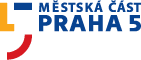 RozpočetMěstské části Praha 5na rok 2015arozpočtový výhledna roky 2016 až 2020Praha, březen 2015ObsahObsah	2DŮVODOVÁ ZPRÁVA	51. PŘÍJMY	51.1 TŘÍDA 1 – DAŇOVÉ PŘÍJMY	51.2 TŘÍDA 2 – NEDAŇOVÉ PŘÍJMY	61.3 TŘÍDA 4 – PŘIJATÉ TRANSFERY	61.4 TŘÍDA 8 – FINANCOVÁNÍ	71.5 PENĚŽNÍ FONDY	82. VÝDAJE	103. PŘEHLED VÝDAJŮ PODLE JEDNOTLIVÝCH KAPITOL A PODKAPITOL	103.1 ÚZEMNÍ ROZHODOVÁNÍ kapitola 01	10Podkapitola 0113 – Odbor majetku a investic	10Podkapitola 0115 – Odbor územního rozvoje	103.2 MĚSTSKÁ ZELEŇ A OCHRANA ŽIVOTNÍHO PROSTŘEDÍ kapitola 02	12Podkapitola 0213 – Odbor majetku a investic	12Podkapitola 0215 – Odbor územního rozvoje	12Podkapitola 0241 – Odbor správy veřejného prostranství a zeleně	133.3 DOPRAVA kapitola 03	14Podkapitola 0315 – Odbor územního rozvoje	14Podkapitola 0341 – Odbor správy veřejného prostranství a zeleně	143.4 ŠKOLSTVÍ kapitola 04	15Podkapitola 0411 – Odbor otevřená radnice	15Podkapitola 0413 – Odbor majetku a investic	15Podkapitola 0437 – Odbor kancelář starosty	17Podkapitola 0440 – Odbor školství a kultury	17Podkapitola 0441 – Odbor správy veřejného prostranství a zeleně	213.5. SOCIÁLNÍ VĚCI A ZDRAVOTNICTVÍ kapitola 05	21Podkapitola 0513 – Odbor majetku a investic	21Podkapitola 0526 – Odbor kancelář tajemníka	22Podkapitola 0539 – Odbor sociální problematiky	22Centrum sociální a ošetřovatelské pomoci	233.6 KULTURA kapitola 06	24Podkapitola 0608 – Odbor občanskosprávní	24Podkapitola 0611 – Odbor otevřená radnice	24Podkapitola 0613 – Odbor majetku a investic (kultura)	25Podkapitola 0626 – Odbor kancelář tajemníka	25Podkapitola 0637 – Odbor kancelář starosty	25Podkapitola 0639 – Odbor sociální problematiky	26Podkapitola 0640 – Odbor školství a kultury	26Kulturní klub Poštovka	263.7 BEZPEČNOST A VEŘEJNÝ POŘÁDEK kapitola 07	27Podkapitola 0713 – Odbor majetku a investic	27Podkapitola 0714 – Odbor bezpečnosti a prevence kriminality	27Podkapitola 0741 – Odbor správy veřejného prostranství a zeleně	283.8 BYTOVÉ HOSPODÁŘSTVÍ kapitola 08	28Podkapitola 0808 – Odbor občanskosprávní	28Podkapitola 0813 – Odbor majetku a investic	28Podkapitola 0839 – Odbor sociální problematiky (pohřebnictví)	30Podkapitola 0841 – Odbor správy veřejného prostranství	303.9 MÍSTNÍ SPRÁVA A ZASTUPITELSTVO kapitola 09	30Podkapitola 0909 – Odbor ekonomický	30Podkapitola 0910 – Kancelář městské části	30Podkapitola 0911 – Odbor otevřená radnice	31Podkapitola 0911 – Odbor otevřená radnice – EU fondy	31Podkapitola 0913 – Odbor majetku a investic	31Podkapitola 0914 – Odbor bezpečnosti a prevence kriminality	31Podkapitola 0916 – Odbor hospodářské správy	31Podkapitola 0924 - Informatika	32Podkapitola 0926 – Odbor kancelář tajemníka	32Podkapitola 0926 – Odbor kancelář tajemníka - Sociální fond	33Podkapitola 0937 – Odbor kancelář starosty	333.10 OSTATNÍ ČINNOSTI kapitola 10	34Podkapitola 1009 – Rezerva, bankovní poplatky	34Podkapitola 1016 – Pojištění	343.11 DOTACE	343.12 ZÁSOBNÍK	344. ZDAŇOVANÁ ČINNOST	34Středisko 91 Centra a.s., Machatého	35Středisko 9166 Centra a.s., správa bytů a nebytových prostor ve společenství vlastníků jednotek	35Středisko 92 Centra a.s., Jindřicha Plachty	36Středisko 93 Centra a.s., Staropramenná	36Středisko 95 Centra a.s. – poliklinika Barrandov	36Středisko 97 Centra a.s., nebytové prostory	36Středisko 98 AquaDream, a.s. – Sportovní centrum Barrandov	37Středisko 99 ISCO s.r.o. – areál Klikatá	37Středisko 90 Ostatní zdaňovaná činnost, stř. 94 poliklinika Kartouzská a stř. 96 Elišky Peškové	375. ROZPOČTOVÝ VÝHLED NA ROKY 2016 - 2020	39Tabulky souhrnnétabulka č. 1 Příjmytabulka č. 2 Převody z fondu rezerv a rozvojetabulka č. 3 Výdajetabulka č. 4 Investiční výdaje tabulka č. 5 Odpisy dlouhodobého majetku příspěvkových organizacítabulka č. 6 Plán zdaňované činnosti tabulka č. 7 Plán ostatní zdaňované činnosti tabulka č. 8 Zdaňovaná činnost celkem tabulka č. 9 Rozpočtový výhled na roky 2016 – 2020tabulka č. 10 Zásobník – přehled akcí nezařazených v rozpočtu Podrobné tabulky – výdaje po podkapitoláchTabulky č. 11 – 31Používané zkratky v textu:MČ – městská část				ÚMČ – úřad městské částiZMČ – zastupitelstvo městské části		RMČ – rada městské částiHMP – hlavní město Praha			ZHMP – zastupitelstvo hl. m. PrahyMHMP – Magistrát hlavního města Prahy	RHMP – rada hlavního města PrahyZŠ – základní škola				MŠ – mateřská školaZZ – zdravotnické zařízení			KK – kulturní klubCSOP – Centrum sociální a ošetřovatelské pomoci, příspěvková organizaceVP – vlastní příjmy 				FRR – fond rezerv a rozvojeSV – společenství vlastníků DŮVODOVÁ ZPRÁVARozpočet Městské části Praha 5 (dále jen „Městská část“) je základním finančním nástrojem hospodaření městské části dle ust. § 2 a § 4 zák. č. 250/2000 Sb. o rozpočtových pravidlech územních rozpočtů a je zpracován v souladu s ustanovením § 11 a § 12 tohoto zákona, se zákonem č. 131/2000 Sb., o hlavním městě Praze, Statutem hl. m. Prahy a vyhláškou č. 323/2002 Sb., o rozpočtové skladbě, v platném znění.Obsahem rozpočtu jsou jeho příjmy a výdaje a ostatní peněžní operace, včetně tvorby a použití peněžních fondů. Součástí rozpočtu je finanční plán hospodářské (zdaňované, ekonomické) činnosti, který zahrnuje nakládání převážně s nemovitým majetkem. V účetnictví je toto hospodaření sledováno samostatně. Účetnictví hlavní činnosti je stejné jako u státu, jeho obsahem jsou příjmy a výdaje. Účetnictví zdaňované činnosti je bližší podnikatelské sféře, účtuje se o výnosech a nákladech.Příjmová a výdajová stránka rozpočtu hlavní činnosti je členěna podle platné rozpočtové skladby do tříd, výdaje se dále člení do kapitol podle druhu výdaje. Kapitoly rozdělujeme pro účely správy finančních prostředků na podkapitoly spravované odbory úřadu městské části (dále jen „úřad“). Ve zdaňované činnosti jsou výnosy a náklady členěny do středisek hospodaření spravovaných správními firmami a odbory úřadu.Hlavními zdroji financování plánovaných výdajů u jednotlivých podkapitol rozpočtu městské části jsou vlastní příjmy (daňové a nedaňové), přijaté transfery ze státního rozpočtu a rozpočtu hl. m. Prahy v rámci schválených souhrnných finančních vztahů na rok 2015 a další vlastní zdroje. Usnesením Zastupitelstva hl. m. Prahy č. 2/12 ze dne 18. 12. 2014 byl schválen návrh rozdělení příspěvku na výkon státní správy z finančního vztahu státního rozpočtu k rozpočtu hl. m. Prahy městským částem na rok 2015 a pro městskou část Praha 5 byl schválen transfer ve výši 46.379 tis. Kč. Ve srovnání s rokem 2014 dochází ke snížení o 208 tis. Kč. Usnesením Zastupitelstva hlavního města Prahy č. 4/3 ze dne 19. 02. 2015 byly schváleny finanční vztahy k městským částem hl. m. Prahy z rozpočtu hl. m. Prahy na rok 2015 a pro městskou část se jedná o částku ve výši 211.724 tis. Kč, včetně příspěvku na školství, na krytí běžných provozních výdajů. Ve srovnání s rokem 2014 dochází ke zvýšení finančního vztahu o 7.243 tis. Kč. Rozpočet je koncipován jako schodkový, vyrovnaný zapojením finančních prostředků třídy 8 – financování: finanční prostředky vytvořené v minulých letech.V „Zásobníku akcí“, který se vytváří i pro rok 2015, jsou zařazeny další uvažované výdaje, které nejsou součástí rozpočtových výdajů, schválených v rozpočtu na rok 2015. Tyto výdaje budou realizovány v případě dosažení zlepšených příjmů rozpočtu v průběhu roku, nebo při nerealizování původně plánovaných výdajů ve schváleném rozpočtu nebo po přidělení dotace. Přehled akcí je uveden v tabulce č. 10.1. PŘÍJMYPříjmová stránka rozpočtu na rok 2015 je navrhována s ohledem na dosažené plnění vlastních příjmů se stavem k 31. 12. 2014 a kvalifikovaného odhadu plnění v roce 2015. Přehled příjmů je uveden v tabulce č. 1.Pro rok 2015 jsou příjmy navrženy v celkové výši 629.003 tis. Kč a se zapojením třídy 8 – financování jsou dorovnány na celkový objem ve výši 838.843,7 tis. Kč. 1.1 TŘÍDA 1 – DAŇOVÉ PŘÍJMYDaňové příjmy jsou rozpočtovány v celkové částce 84.100 tis. Kč. Na rok 2015 dochází k navýšení plánovaného inkasa daňových příjmů celkem o částku 4.500 tis. Kč, a to: u poplatku za užívání veřejného prostranství o 500 tis. Kč, u poplatku z ubytovací kapacity o 50 tis. Kč, u správních poplatků o 1.500 tis. Kč a u daně z nemovitých věcí o 2.500 tis. Kč, zejména z důvodu dosažené skutečnosti k 31. 12. 2014. Snížení se předpokládá u poplatku ze vstupného o 50 tis. Kč.1.2 TŘÍDA 2 – NEDAŇOVÉ PŘÍJMYNedaňové příjmy jsou rozpočtovány v celkové částce 6.800 tis. Kč. Ve srovnání s rokem 2014 se snižují o celkovou částku 3.550 tis. Kč. V této třídě se promítají příjmy z úroků (snížení o 2.000 tis. Kč), příjmy z pokut (snížení o 50 tis. Kč), dále jde o přijaté nekapitálové příspěvky (snížení o 1.500 tis. Kč).Vlastní příjmy jsou plánovány v celkové výši 90.900 tis. Kč, tj. oproti roku 2014 jde o zvýšení 950 tis.  Kč.1.3 TŘÍDA 4 – PŘIJATÉ TRANSFERYRozpočet přijatých transferů je navrhován v celkové výši 538.103 tis. Kč a jde o finanční vztahy ze státního rozpočtu, rozpočtu hl. m. Prahy a převody ze zdaňované (hospodářské) činnosti, které jsou zdrojem pro financování plánovaných investičních a neinvestičních projektů. Oproti roku 2014 je navrhováno snížení převodů do rozpočtu o částku 70.000 tis. Kč z důvodu redukce celkových výdajů a postupného snižování výnosů z prodeje majetku.Neinvestiční přijaté transfery ze státního rozpočtu v rámci souhrnného finančního vztahuRozdělení příspěvku na výkon státní správy z finančního vztahu státního rozpočtu k rozpočtu hl. m. Prahy na rok 2015 městským částem hl. m. Prahy bylo schváleno Zastupitelstvem hl. m. Prahy dne 18. 12. 2014 pod číslem usnesení 2/12 a pro městskou část se jedná o částku 46.379 tis. Kč.Tak jako v předchozích letech tato částka nezajišťuje úhradu všech výdajů spojených s výkonem státní správy. Dle propočtu předchozích let dotuje městská část tyto činnosti částkou cca 40.128,6 tis. Kč, tedy podílí se na financování výkonu státní správy cca 45%.Neinvestiční transfery z rozpočtu hl. m. Prahy v rámci souhrnného finančního vztahuZastupitelstvo hl. m. Prahy dne 19. 02. 2015 schválilo rozpočet hlavního města Prahy na rok 2015 a v jeho rámci též finanční vztahy hl. m. Prahy k městským částem. Finanční vztah z rozpočtu hl. m. Prahy pro městské části je stanoven na úrovni 8 % z očekávaného objemu sdílených daní, včetně příspěvku na školství.Konstrukce finančního vztahu z rozpočtu hl. m. Prahy k městským částem je shodná jako v roce 2014:30 % z průměrného inkasa daně z příjmů fyzických osob z podnikání v letech 2011 – 2013 z území příslušné městské části, a dále dle ukazatelů: počet obyvatel městské části (váha 30 %) rozloha území městské části (váha 10 %) počet žáků ZŠ a MŠ, jejichž zřizovatelem je městská část (váha 30 %) výměry zeleně v péči městské části (váha 20 %) plochy vozovek na území MČ, které nejsou ve správě TSK (váha 10 %).Minimální finanční vztah byl na základě rozhodnutí hl. m. Prahy zvýšen na 2,5 tis. Kč na jednoho obyvatele a vzhledem k tomu, že částka určená pro MČ toto kriterium nesplňovala, byla dorovnána a příspěvek navýšen. Pro městskou část byl stanoven na základě uvedené konstrukce transfer ve výši 202.328 tis. Kč.Od r. 2014 je součástí finančních vztahů z rozpočtu hl. m. Prahy neinvestiční příspěvek na školství ve výši 1.360 Kč na dítě v mateřské škole a žáka v základní škole, jejímž zřizovatelem je městská část. Ve finančním vztahu k městským částem na rok 2015 je obsažen ve výši 9.396,0 tis. Kč a oproti roku 2014 je vyšší o částku 378 tis. Kč. Finanční vztah z rozpočtu hl. m. Prahy na rok 2015, včetně příspěvku na školství, představuje pro městskou část celkem částku 211.724 tis. Kč, tj. zvýšení oproti roku 2014 o částku 7.243 tis. Kč. Kromě schválených dotačních transferů v rámci souhrnných finančních vztahů je městská část v průběhu roku příjemcem dalších účelových transferů.S účinností od 01. 01. 2012 došlo k nové legislativní úpravě odvodu z loterií a jiných podobných her. Podle ustanovení § 41e - § 41g zákona o loteriích se odvod ze všech loterií a jiných podobných her hradí provozovateli loterií prostřednictvím čtvrtletních záloh na odvod místně příslušným finančním úřadům dle místní příslušnosti provozovatelů loterií a jiných podobných her, kterým se zároveň podávají hlášení k odvodu z loterií a jiných podobných her, a do dvou měsíců po uplynutí odvodového období, kterým je kalendářní rok, i odvodové přiznání.Finančními úřady inkasované podíly na odvodech z loterií a jiných podobných her se následně převádí obcím, na jejichž území jsou loterie a jiné podobné hry povoleny. Protože obcí je hlavní město, městským částem jsou následně přerozdělovány finanční prostředky a převáděny do jejich rozpočtů formou neinvestičního transferu, tj. formou úpravy schváleného rozpočtu.V této souvislosti je třeba uvést, že Zastupitelstvo městské části dlouhodobě prosazuje nulovou toleranci hazardu na území MČ. Tudíž lze reálně očekávat snížení finančních prostředků přijatých z tohoto zdroje. V roce 2013 jsme obdrželi 23.249,6 tis. Kč, v roce 2014 to bylo 28.799 tis. Kč. Dle pokynu Magistrátu hl. m. Prahy nejsou v rozpočtu na rok 2015 zapracovány očekávané dotace, jejichž zdrojem jsou příjmy z odvodu z VHP. Převody ze zdaňované činnostiDo rozpočtu na rok 2015 jsou převody vlastním účtům, tj. převody z vlastních fondů hospodářské činnosti, zařazeny v celkové výši 280.000 tis. Kč a jsou určeny na krytí kapitálových výdajů a vybraných nekapitálových výdajů (opravy a udržování, údržba veřejné zeleně, úklid chodníků, čistota a vzhled obcí a dalších). 1.4 TŘÍDA 8 – FINANCOVÁNÍProstřednictvím tř. 8 – financování dochází ke zvýšení příjmové části rozpočtu a vyrovnání celkového objemu rozpočtu v příjmech i výdajích. Celkem plánujeme zařadit do rozpočtu částku 209.840,7 tis. Kč. Přehled všech zdrojů financování je uveden v tabulce č. 1. Rozhodující položkou je zapojení finančních prostředků z Fondu rezerv a rozvoje městské části v celkové výši 110.000 tis. Kč na krytí vybraných investičních projektů, jejich přehled je uveden v tabulce č. 2. Tyto prostředky plánujeme z převážné části vrátit zpět do fondu a to po přijetí dotace na některé akce zařazené k financování z tohoto zdroje. Dále předpokládáme do fondu převést dotaci od hlavního města, kterou se vrací městské části uhrazená daň z příjmů právnických osob za rok 2014. Z minulých let jsou do rozpočtu zapojeny finanční prostředky ve výši 23.424,6 tis. Kč, soustředěné na základním běžném účtu, k pokrytí plánovaných výdajů na výkon pěstounské péče zařazujeme nevyčerpané finanční prostředky z příspěvku ve výši 1.810 tis. Kč.Z  obdrženého odvodu z výherních hracích přístrojů a jiných technických herních zařízení je do rozpočtu navrženo zapojit na podporu sportu, na kulturu, školství, zdravotnictví a sociální oblast celkem 22.633,3 tis. Kč, z toho 3.200 tis. Kč je určeno na podporu činností nestátních neziskových organizací působících na území městské části a zajišťujících dlouhodobě organizovanou sportovní výchovu mládeže registrované v jednotlivých nestátních neziskových organizací. Zbývající částka nevyčerpané dotace na podporu neziskových organizací ve výši 6.600,3 tis. Kč bude zapojena do rozpočtu příštích let, protože lze reálně očekávat snížení těchto finančních prostředků v důsledku nulové tolerance hazardu na území městské části.Zastupitelstvo MČ schválilo pod číslem usnesení 2/23/2015 ze dne 29. 01 .2015 dodatek č. 2 k darovací smlouvě s Československou obchodní bankou, a.s., kterým dochází k prodloužení termínu čerpání daru a jeho vyúčtování k 31. 12. 2015. Nedočerpané prostředky z roku 2014 v celkové výši 2.105,2 tis. Kč jsou zapojeny do rozpočtu r. 2015 a určeny na revitalizaci osady Buďánka. Do rozpočtu je zapojen nevyčerpaný investiční příspěvek ve výši 350 tis. Kč, přijatý od společnosti MAST INTERNATIONAL, spol. s r.o., na vybudování veřejné infrastruktury – výstavba občanského vybavení a úprava veřejných prostranství bezprostředně sousedících s projektem „Hotel Mozart“ dle uzavřené smlouvy o spolupráci č. 004/0/OSS/14 ze dne 13. 02. 2014. V roce 2014 byla do rozpočtu přijata investiční dotace (projekty financované z prostředků EU a SFŽP), jako kompenzace za vynaložené výdaje z r. 2013 u schválených akcí na snížení energetické náročnosti budov škol. Celkem se jedná o finanční prostředky ve výši 13.346,2 tis. Kč, které nebyly v roce 2014 použity, a proto jsou navrhovány v rozpočtu roku 2015 jako další zdroj financování plánovaných investičních projektů městské části. Městská část zapojuje rovněž část výsledku hospodaření předcházejících účetních období ve výši 35.000 tis. Kč. na financování plánovaných výdajů. Ze sociálního fondu městské části je zapojeno do rozpočtu z přebytku z minulých let celkem 1.171,4 tis. Kč na dokrytí plánovaných výdajů. Celkem představuje třída 8 – financování částku ve výši 209.840,7 tis. Kč.1.5 PENĚŽNÍ FONDYMěstská část má v souladu s rozpočtovými pravidly zřízeny peněžní fondy. Finanční prostředky na nich soustředěné jsou využívány pro financování potřeb městské části. Přehled fondů, objem finančních prostředků a jejich zapojení do rozpočtu je popsáno níže.FOND REZERV A ROZVOJE (v Kč):Zdrojem fondu rezerv a rozvoje je příděl finančních prostředků z  přebytku hospodaření z minulých let ve výši schválené zastupitelstvem městské části. Tyto prostředky jsou určeny k překlenutí přechodného nedostatku peněžních prostředků, k úhradě investičních potřeb městské části nebo k úhradě neinvestičních potřeb hospodářské činnosti.V roce 2014 byly na základě schválení  ZMČ převedeny do fondu finanční prostředky – část výsledků hospodaření předcházejících účetních období hospodářské činnosti ve výši 140 mil. Kč. Dále bylo schváleno rozpočtové opatření spočívající v převodu finančních prostředků do fondu ve výši 94.521,3 tis. Kč, původně plánovaných na financování realizace akcí dle schváleného rozpočtu, z důvodu záměny zdrojového krytí (vrácení 100 % podílu MČ na celkové daňové povinnosti HMP na dani z příjmů právnických osob za zdaňovací období roku 2013 formou neinvestiční dotace).V roce 2015 jsou plánovány k využití finanční prostředky fondu v celkové výši 110.000 tis. Kč na pokrytí investičních výdajů, jejichž přehled uvádí tabulka č. 2. Jako v předchozích letech se plánuje tyto prostředky vrátit z převážné části zpět do fondu po obdržení dotací a vratky daně z příjmů.DOČASNÝ PENĚŽNÍ FOND –„ REVITALIZACE OSADY BUĎÁNKA“ (v Kč):Usnesením ZMČ Praha 5 č. 29/30/2013 ze dne 19. 12. 2013 bylo schváleno zřízení dočasného peněžního fondu s názvem „Revitalizace osady Buďánka“, zásady pro tvorbu a použití fondu, přijetí daru od ČSOB ve výši 5.000 tis. Kč a vložení daru do zřízeného peněžního fondu. Nevyčerpané finanční prostředky byly zapojeny do rozpočtu na rok 2014. Dodatkem k darovací smlouvě s ČSOB, a. s. došlo k prodloužení termínu pro vyúčtování, a to do 31. 12. 2014. Protože nebylo možné finanční prostředky smysluplně vyčerpat, Zastupitelstvo MČ schválilo dodatek k darovací smlouvě s ČSOB, a.s., kterým dochází k prodloužení termínu čerpání daru a jeho vyúčtování k 31. 12. 2015. Nedočerpané prostředky v celkové výši 2.105,2 tis. Kč jsou zapojeny do rozpočtu r. 2015 a jsou určeny na revitalizaci bývalé dělnické osady Buďánka. SOCIÁLNÍ FOND (v Kč):Tvorba a čerpání fondu se řídí schváleným rozpočtem městské části a schválenými Zásadami Úřadu městské části Praha 5 pro poskytování příspěvků ze sociálního fondu pro rok 2015, které byly schváleny v Radě městské části dne 30. 10. 2014 pod číslem usnesení 48/1843/2014. Fond je tvořen převodem finančních prostředků ve výši 3,5 % z celkového objemu mzdových prostředků a zapojením přebytku z minulých let ve výši 1.171,4 tis. Kč. Čerpání finančních prostředků ze sociálního fondu je komentováno samostatně ve výdajích v podkapitole 0926 – Sociální fond.FOND EKOLOGIE (v Kč):Fond je určen k financování nerozpočtovaných výdajů souvisejících s ochranou životního prostředí. Fond je naplňován sponzorskými dary od fyzických a právnických osob a dále podle ustanovení zvláštního předpisu.FOND ROZVOJE BYDLENÍ (v Kč):Fond je určen ke krytí potřeb spojených s pořízením, rekonstrukcemi a modernizacemi domovního bytového fondu. Je naplňován sponzorskými dary od fyzických a právnických osob a dále podle ustanovení zvláštního předpisu.Zůstatky finančních prostředků na fondech ekologie a rozvoje bydlení nejsou zařazeny do rozpočtu na rok 2015 z toho důvodu, že městská část nepočítá s jejich použitím. V případě rozhodnutí o použití těchto prostředků na krytí nepředvídaného výdaje, budou tyto prostředky zapojeny do rozpočtu formou úpravy rozpočtu.Městská část má zřízen ještě fond na úpravu zevnějšku. Tento fond však nebyl nikdy naplněn finančními prostředky a využíván.2. VÝDAJECelkové výdaje hlavní činnosti v roce 2015 jsou ve výši 838.843,7 tis. Kč, z  toho na neinvestiční výdaje je plánováno celkem 569.882,5 tis. Kč, na investiční výdaje celkem 260.376,2 tis. Kč a na dotace 8.585 tis. Kč.Na skladbu rozpočtu má podstatný vliv i organizační struktura úřadu, neboť realizaci výdajů zajišťují správci podkapitol rozpočtu – vedoucí odborů se svými zaměstnanci.Usnesením RMČ č. 6/173/2015 ze dne 10. 02. 2015 byla schválena nová organizační struktura úřadu s účinností od 01.03.2015. Na základě vytvoření nové organizační struktury byla nově vzniklým odborům přidělena nová čísla podkapitol (ORJ) a byly zpracovány návrhy výdajové stránky rozpočtu na rok 2015. Přehled výdajů podle podkapitol rozpočtu je uveden v tabulce č. 3, pro úplnost informací a porovnání se schváleným rozpočtem výdajů v roce 2014 jsou v tabulce uvedeny i organizační jednotky již zrušené. Proto v návrhu na rok 2015 jsou sice původní odbory zahrnuty, ale příslušné řádky nejsou využity. V tabulce č. 4 je uveden přehled investičních projektů na rok 2015.Pro informaci jsou na konci tabulky uvedeny rozpracované projekty v roce 2014, jejichž dokončení se plánuje v roce 2015 v celkové výši 55.549,2 tis. Kč.3. PŘEHLED VÝDAJŮ PODLE JEDNOTLIVÝCH KAPITOL A PODKAPITOL3.1 ÚZEMNÍ ROZHODOVÁNÍ kapitola 01Kapitola je rozdělena na podkapitoly: 0113 Odbor majetku a investic, 0115 Odbor územního rozvoje. V kapitole jsou pro rok 2015 rozpočtovány výdaje v celkové výši 11.866 tis. Kč, a to pouze neinvestiční výdaje.Podkapitola 0113 – Odbor majetku a investic Pro rok 2015 jsou rozpočtovány neinvestiční finanční prostředky v celkové částce 650 tis. Kč z toho výdaj na založení společenství vlastníků ve výši 300 tis. Kč. Výdaje za pronájem pozemků na základě uzavřených stávajících smluv, vč. rezervy na případně nově uzavřené smlouvy, plánujeme v celkové výši 350 tis. Kč.Podkapitola 0115 – Odbor územního rozvojePro rok 2015 jsou rozpočtovány neinvestiční výdaje v částce 11.216 tis. Kč. V porovnání s předchozím obdobím dochází k posílení podkapitoly v důsledku většího rozsahu řešených problémů. Důraz je položen na řešení problematiky urbanismu, řešeny budou též otázky veřejného prostoru, dopravy a stavby na teritoriu městské části.Přehled akcí:										          v tis. KčKomentář k akcím:1. UrbanismusV rámci řešení kompaktních územních celků se jedná o akce:a) nábřeží Vltavy, vč. Císařské louky, přeložka Strakonická – Jižní Smíchov - vypracování územní studie, která dá do souladu potenciál nábřeží Vltavy, navrhne úpravu dopravní sítě a urbanisticky zkoordinuje s územní studií Smíchovské nádraží, tj. zadání pro vypracování podkladu pro Metropolitní plán.b) Dívčí hrady a Radlická, vč. ČSOB II - vypracování územní studie, která naváže na jednotlivé aktivity, které již v lokalitě proběhly a dát územní jednotící rámec a perspektivu rozvoje, zadání pro vypracování podkladu pro Metropolitní plán.c) oblast Vrchlická – Plzeňská od Radlické ulice až po Jinonickou a dál - vypracování studie, která prověří jednotlivé možnosti rozvoje území a stanoví posloupnost rozvoje jednotlivých částí, nebo parcel, vč. veřejných prostranství, jako. podklad pro navazující stupně projektové dokumentace.d) Sídliště Barrandov – navazující oblast: rozvoj směr Holyně, Pak Barrandov - vypracování územní studie, která ověří možnosti rozvoje lokality, vč. propojení pěších zón s okolím, zadání pro vypracování podkladu pro Metropolitní plán.e) Vidoule – zejména návaznost na Přírodní park Košíře – Motol - vypracování územní studie rozvoje území, zadání pro vypracování podkladu pro Metropolitní plán.f) Prokopské údolí – rozšíření ochranných pásem a rozvoj - vypracování územní studie rozvoje území, zadání pro vypracování podkladu pro Metropolitní plán.g) Na Knížecí, ul. Za Ženskými domovy – vypracování územní studie využití veřejného prostoru po opuštěném terminálu autobusového nádraží.2. Veřejný prostora) pěší zóna – Nádraží – Štefánikova, vč. nám. Na Knížecí, parku na nám. 14. října, parku Portheimka b) přístup na náplavku z města – Hořejsí nábřežíu těchto akcí se jedná o vypracování zadávacích podmínek pro architektonickou soutěž na vytvoření kvalitního městského prostoru a bezproblémové propojení pro pěší. Výsledky soutěže budou sloužit pro přípravu a zadání dalších stupňů projektové dokumentace.c) doprava - propojení vlak, bus a metro Jinonice - jedná o vypracování ověřovací dopravní studie. Výsledky budou sloužit pro přípravu a zadání dalších stupňů projektové dokumentace.úprava přednádražního prostoru Smíchovského nádražízde se jedná o studie uspořádání Smíchovského nádraží v souvislosti s přesunem autobusového nádraží z lokality Na Knížecí a rekonstrukcí tramvajové trati v Nádražní ulici s cílem zlepšit přestupní vazby mezi jednotlivými druhy veřejné dopravy. Výsledky budou sloužit pro přípravu a zadání další stupňů projektové dokumentace.d) parky: Malvazinky – Na Pláni, Košíře – Motol - vypracování zadávacích podmínek pro architektonickou soutěž na řešení daného území. Výsledky soutěže budou sloužit pro přípravu a zadání dalších stupňů projektové dokumentace.3. Stavbya) Stroupežnického - studie využitelnosti objektu ve vnitrobloku pro bytové účely v ul. Stroupežnická 493/10b) Na Popelce - studie využitelnosti objektu v ul. Na Popelce 305/153.2 MĚSTSKÁ ZELEŇ A OCHRANA ŽIVOTNÍHO PROSTŘEDÍ kapitola 02Kapitola je rozdělena na podkapitoly 0213 Odbor majetku a investic, 0215 odbor územního rozvoje, 0241 odbor správy veřejného prostranství a zeleně. V kapitole jsou pro rok 2015 rozpočtovány výdaje v celkové výši 89.452 tis. Kč, z toho neinvestiční výdaje ve výši 70.035 tis. Kč, investiční výdaje ve výši 19.067 tis. Kč a dotace 350 tis. Kč.Podkapitola 0213 – Odbor majetku a investic Pro rok 2015 investiční výdaje představují celkovou částku 9.800 tis. Kč. Jedná se o finanční prostředky na tyto stavební akce:Komentář k akcím: 1. II. etapa Rekonstrukce sportoviště u ul. Bochovská na pozemku parc. č. 764/227 k.ú. Jinonice: jedná se o dokončení stavebních úprav většího hřiště, zahájených ve IV. čtvrtletí roku 2014 jako první etapa rekonstrukce celého sportoviště. Ve II. etapě bude provedeno položení umělé trávy na menším hřišti, oplocení menšího hřiště a přístupová komunikace bude vydlážděna ze zámkové dlažby od ZŠ Tyršova k hřišti.2. Rekonstrukce dětských hřišť na veřejných prostranstvích: rekonstrukce dětských hřišť dle aktuálních požadavků a technických norem, jedná se o postupnou výměnu herních prvků na DH s ohledem na jejich stáří a opotřebovanost včetně úprav povrchů.Podkapitola 0215 – Odbor územního rozvojeNa této podkapitole jsou pro rok 2015 rozpočtovány neinvestiční výdaje v celkové výši 4.199 tis. Kč, tato podkapitola je nově zřízena s cílem soustředit síly a finanční prostředky na řešení naléhavých ekologických škod. Součástí jsou též nutné analýzy a studie. Plánujeme následující akce: Komentář k akcím:a) pasportizace nepovolených skládek a staré ekologické zátěže zahrnuje komplexní shromáždění informací o nepovolených skládkách na území MČ Praha 5, zvláště pak rešerše z databází MHMP, MŽP ČR, Státního fondu životního prostředí ČR, fyzickou kontrolu lokalit, zajištění kompletní fotodokumentace zjištěných nepovolených skládek (odhad počtu skládek je cca 80)b) terénní průzkum skládek s nejvyšší klasifikační prioritouzahrnuje plán odběru vzorků, vlastní odběr vzorků zeminy a vody, laboratorní analýzy, vyhodnocení (týká se cca 30 potenciálně nejohroženějších lokalit)c) rekultivace skládky Motolúkony spojené s revitalizací předmětného území.Podkapitola 0241 – Odbor správy veřejného prostranství a zeleněPro rok 2015 je v rozpočtu navrhována celková částka 75.453 tis. Kč, z toho neinvestiční výdaje ve výši 65.836 tis. Kč, investiční výdaje ve výši 9.267 tis. Kč a dotace ve výši 350 tis. Kč.Na ochranu životního prostředí je vyčleněno celkem 661 tis. Kč na neinvestiční výdaje a na dotace 350 tis. Kč. Do neinvestičních výdajů patří finanční prostředky na ochranu druhů, odchyty a kastraci koček (70 tis. Kč), likvidaci invazivních plevelů (121 tis. Kč), neinvestiční transfery spolkům (10 tis. Kč), servis a opravy podzemních kontejnerů (60 tis. Kč), na zimní údržbu – kalamitní stav se plánuje 400 tis. Kč.Na údržbu veřejné zeleně na území městské části je vyčleněno celkem 63.992 tis. Kč, neinvestiční výdaje činí 56.325 tis. Kč, investiční 7.667 tis. Kč.Neinvestiční výdaje: prostředky využité na čistotu města, na péči o městskou zeleň a ostatní činnosti k ochraně ovzduší:sběr a svoz ostatního a velkoobjemového odpadu, ve výši 4.000 tis. Kčzneškodňování nebezpečného odpadu (baterie, pneumatiky, chladničky) ve výši 75 tis. Kčlikvidace černých skládek ve výši 1.800 tis. KčNa péči o vzhled obce a veřejnou zeleň se celkem vynaloží 43.050 tis. Kč. Částka 1.200 tis. Kč je určena pro nákup materiálu při péči o čistotu a vzhled obce (odpadkové koše, polepy na koše na psí exkrementy a další drobné náklady), na konzultační a poradenské služby 800 tis. Kč. Částka 50 tis. Kč je určena na nákup městského mobiliáře (např. pítka).Na nákup služeb při péči o čistotu a vzhled obce je vyčleněna částka 41.000 tis. Kč. Na tyto služby byla v roce 2013 uzavřena rámcová smlouva s firmou CENTRA, a.s. Tyto prostředky jsou použity na běžnou údržbu městské zeleně a úklid veřejných prostranství. Patří sem sekání trávníků, jarní a podzimní vyhrabání listí, sběr a odvoz odpadků, řez keřů, pořez a kácení stromů, péče o záhony, údržba technických prvků a parkového mobiliáře atd. Úklid veřejných prostranství zahrnuje strojní a ruční metení chodníků, sběr psích exkrementů, údržbu odpadkových košů včetně košů na psí exkrementy, pohotovostní úklidy atd.Na vodné a stočné používané ve fontánách a pítkách v parcích, voda na zálivku záhonů a dřevin se plánuje částka ve výši 600 tis. Kč, elektrická energie na provoz fontán v parcích – 800 tis. Kč, na opravy větších technických prvků a údržbu vodních děl, opravy městského mobiliáře, vybavení parků a běžná údržba technického vybavení je plánováno 800 tis. Kč. Finanční částka ve výši 2.100 tis. Kč je určena na opravu zdi v Holečkově ulici, na opravu opěrné zdi v parku Klamovka je určena částka ve výši 2.500 tis.Kč. Na nutné přesuny květníků (snížení imisní zátěže) v průběhu roku (např. havárie) a služby spojené s péčí o květníky (dosadba rostlin, doplnění mulčovací kůry) jsou plánovány finanční prostředky ve výši 600 tis.Kč.Investiční výdaje:7.567 tis. Kč na vypracování projektových dokumentací v rámci spravovaných ploch. V případě přidělení dotace jsou tyto finance určeny na spoluúčast při rekonstrukci historického parku Sady Na Skalce a rekonstrukci parku Chaplinovo náměstí,50 tis. Kč	na nákup městského mobiliáře,Prostředky využité na péči o volný čas dětí a mládeže – dětská hřiště a sportoviště činí 10.450 tis. Kč, z toho neinvestiční výdaje činí 8.850 tis. Kč a investiční výdaje ve výši 1.600 tis. Kč.Neinvestiční prostředky v celkové částce 8.850 tis. Kč budou využity takto: 200 tis. Kč na nákup drobných herních prvků (hodnota do 40 tis. Kč, vč. DPH a montáže), částka 400 tis. Kč na nákup materiálu označující dětská hřiště - informační tabule, zákazové tabule, nákup odpadkových košů, výměna prken, písek apod. Částka 150 tis. Kč je určená na hrazení vodného a stočného na dětských hřištích – pítka, mlžítka (v objektech správců dětských hřišť, veřejných toaletách), částka 200 tis. Kč je rozpočtována na úhradu elektrické energie veřejných toalet, domků správců, zajištění provozu pítek, mlžítek a dalších atrakcí včetně společenských akcí na dětských hřištích.Na práce spojené výhradně s dětskými hřišti a sportovišti – pravidelná údržba jako úklidy, vysypávání odpadkových košů, uhrabání dopadových zón, doplnění tlumících materiálů do dopadových zón, pravidelné technické kontroly hřišť, financování správce dětských hřišť, provoz chemických toalet atd. je počítáno s částkou 7.500 tis. Kč. Na opravy dětských hřišť a jejich vybavení je plánována částka ve výši 400 tis. Kč.Investiční výdaje podkapitoly jsou plánovány ve výši 1.600 tis. Kč a jsou určeny v částce 600 tis. Kč na investiční akce malého rozsahu (oplocení, nákup herních prvků atd.) a v částce 1.000 tis. Kč na nákup nových herních prvků na stávající i nově budovaná dětská hřiště.3.3 DOPRAVA kapitola 03Kapitola dopravy je rozdělena na podkapitoly 0315 Odbor územního rozvoje a 0341 Odbor správy veřejného prostranství a zeleně. Pro rok 2015 jsou rozpočtovány celkové výdaje v částce 12.650 tis. Kč, jedná se o výdaje neinvestiční.Podkapitola 0315 – Odbor územního rozvojeFinanční prostředky ve výši 500 tisíc korun jsou určeny na projektovou dokumentaci spojenou se zlepšením podmínek pro cyklisty a pěší. Projekty připravované v této podkapitole budou realizovány na základě podnětů odborné veřejnosti a zpracovaných generelů rozvoje pěší a cyklistické dopravy. Jedná se především o úpravu vodorovného i svislého dopravního značení, např. zavádění cyklo-obousměrek, nebo doplnění bezpečnostních prvků u přechodů pro chodce.Podkapitola 0341 – Odbor správy veřejného prostranství a zeleněPro rok 2015 jsou rozpočtovány finanční prostředky v celkové částce 12.150 tis. Kč. Neinvestiční výdaje podkapitoly jsou navrhovány na financování provozu autobusové linky PID č. 128 zlepšující dopravní obsluhu území Žvahova ve výši 650 tis. Kč a další finanční prostředky jsou určeny na zlepšení dopravní obsluhy ostatních oblastí Prahy 5 (Šmukýřka, Cibulky, Dívčí Hrady) ve výší 1.200 tis. Kč. Finanční prostředky v celkové výši 10.300  tis. Kč jsou určeny na zajištění opravy povrchů pozemních komunikací na území městské části (ve spolupráci s TSK) – tzv. chodníkový program. 3.4 ŠKOLSTVÍ kapitola 04Kapitola školství je rozdělena na podkapitoly 0411 Odbor otevřená radnice, 0413 Odbor majetku a investic, 0437 Odbor kancelář starosty, 0440 Odbor školství a kultury, 0441 Odbor správy veřejného prostranství a zeleně. V kapitole jsou pro rok 2015 rozpočtovány výdaje za všechny podkapitoly v celkové výši 240.715,2 tis. Kč, z toho investiční výdaje v celkové výši 126.160 tis. Kč, neinvestiční výdaje ve výši 108.570,2 tis. Kč a dotace ve výši 5.985 tis. Kč.Podkapitola 0411 – Odbor otevřená radniceFinanční prostředky v celkové výši 390 tis.Kč jsou plánovány pro oddělení občanské společnosti, podpory podnikání a zahraničních styků, na činnost mládežnických organizací v oblasti sportu ve výši 210 tis.Kč a na pořádání akce „2. Ročník Charitativního golfového turnaje“ – jsou plánovány výdaje na zajištění produkce (100 tis.Kč) a pohoštění (80 tis.Kč)Podkapitola 0413 – Odbor majetku a investic Pro rok 2015 jsou rozpočtovány finanční prostředky v celkové částce 122.260 tis. Kč. Finanční prostředky reprezentují výdaje na tyto stavební akce:Komentář k investičním akcím:ZŠ a MŠ Barrandov, Chaplinovo náměstí 615/1, Praha 5 - Hlubočepy dokončení rekonstrukce sportovního areálu - bude provedena kompletní výměna povrchů a úprava rozměrů sportovních ploch: fotbalové hrací plochy, atletického oválu, sektorů pro skok vysoký a daleký, pro hod kriketovým míčkem, pro vrh koulí, bude vybudováno volejbalové hřiště. Akce byla zahájena v 09/2014 a bude dokončena v 05/2015.ZŠ a MŠ Barrandov, Chaplinovo nám. 615/1, Praha 5 - sociální zázemí pro sportovní areál – jedná se o vybudování šaten, sprch a sociálního zázemí pro nový sportovní areál, který nebude sloužit pouze výuce ZŠ, ale také pro volnočasové sportovní vyžití dětí a mládeže.Snížení energetické náročnosti budovy ZŠ a MŠ Tyršova, U Tyršovy školy 430/1, Praha 5 – Jinonice - jedná se o dokončení kontaktního zateplovacího systému. Akce byla zahájena v 10/2014 a bude dokončena v 05/2015. Na akci je požádáno o dotaci z Operačního programu SFŽP. Na akci byla v roce 2014 čerpána dotace ze SFŽP a fondů EU ve výši 8 319 tis. Kč.ZŠ a MŠ Tyršova, U Tyršovy školy 430/1, Praha 5 – Jinonice  - úprava střešního pláště a příprava pro půdní vestavbu – stávající stav střešní konstrukce je z hlediska hydroizolačních vlastností v havarijním stavu. Vlivem netěsností v taškové krytině a absencí pomocné hydroizolační folie pod touto krytinou dochází k zatékání do objektu a následné degradaci vnitřních konstrukcí.Snížení energetické náročnosti pavilonů FZŠ Barrandov II, V Remízku 7/919 dokončení akce z minulého roku - jedná se o zateplení obvodových plášťů pěti pavilonů FZŠ navzájem propojených spojovacími chodbami na pozemku parc. č. 1798/88, k. ú. Hlubočepy. Zateplení fasád je provedeno jako vnější izolační kontaktní systém s omítkou s izolantem z minerálních vláken. Skladby plochých střech byly kompletně nahrazeny novými resp. dodatečně zatepleny. Byly vyměněny všechny výplňové prvky za prvky z plastů.  Na akci byla přidělena dotace ze SFŽP a z fondů EU ve výši 13 174 tis. Kč.ZŠ a MŠ Kořenského, objekt MŠ nám. 14. října 2994/9a, Praha 5 - Smíchov - úprava obvodového pláště - jedná se o úpravu obvodového pláště v místě hlavního vstupního schodiště, o nově navrženou fasádu uzavírající schodišťový prostor včetně konstrukce nového zastřešení. Tím se řeší havarijní stav této fasády (copilitová stěna). Stávající budova nevyhovuje z hlediska požárně bezpečnostního řešení, proto musí být provedena také stavební opatření. V letošním roce bude zpracována pouze projektová dokumentace.ZŠ Nepomucká, objekt Beníškové 1258/1, Praha 5 - Košíře – rekonstrukce učebnového a hospodářského pavilonu – jedná se o dokončení rekonstrukce učebnového pavilonu jeho statické úpravy, dispoziční úpravy, nové rozvody všech instalací vč. rozvodů topení a o výměnu oken. V hospodářském pavilonu budou provedeny dispoziční úpravy, výměna oken, součástí je rekonstrukce kuchyně, kde kromě dispozičních úprav a kompletní výměny gastrotechnologie bude navýšena kapacita ze 120 jídel denně na 500 jídel denně. Budou provedeny nové rozvody všech instalací vč. a měření a regulace. K objektu bude přivedena plynová přípojka a bude vybudována kotelna 3. generace, která bude zásobovat teplem i učebnový pavilon, dále budou provedeny rozvody topení a bude dokončena nástavba učeben, kabinetů a sociálního zázemí.MŠ U Krtečka, Kudrnova 235/1a - výměna oken vč. zateplení fasád a střech a odstranění statických poruch - většina výplní otvorů ve všech pavilonech je původní dřevěná. Dřevěná zdvojená okna jsou již dávno za hranicí své životnosti. Dochází k poměrně masivnímu zatékání funkčními spárami, otevírání velkých oken je komplikováno tvarovými deformacemi, vnitřní žaluzie jsou většinou nefunkční a tepelně technické parametry jsou mizerné. Stávající fasáda objektu je tvořena vyzdívkami z tvárnic CDK tl. 290mm, které jsou v částech doplněny Lignoporem tl. 25mm. Fasády vykazují statické poruchy. Současná skladba střechy neodpovídá platné normě ČSN 73 05040. Na akci je požádáno o dotaci z Operačního programu SFŽP.Snížení energetické náročnosti MŠ Peškova 963 – dokončení akce z r. 2014 – stěny objektu MŠ byly opatřeny kontaktním zateplovacím systémem. Okna byla vyměněna za nová plastová s izolačním dvojsklem, obvodová stěna soklu byla opatřena marmolitem. Byly vyměněny klempíř a ocelové konstrukce schodiště a stříšky nad vstupy. Jedná se o dofakturaci akce (450 tis. Kč).MŠ Nad Palatou, objekt Pod Lipkami 3185/5, Praha 5 - Smíchov - rekonstrukce a rozšíření kuchyně, rekonstrukce střechy a zateplení objektů  - Jedná se o rekonstrukci stávajících prostor školní kuchyně včetně jejího zázemí v hospodářském pavilonu s rozšířením kuchyňských prostorů tak, aby vyhověly hygienickým předpisům pro možnost vyvážení připravených jídel a zároveň se zvýšila kapacita kuchyně na vyšší počet pokrmů. Součástí dispozičních úprav bude částečné rozšíření prostor kuchyně do jižní části pavilonu. V rámci akce se také uskuteční formou přístavby rozšíření jídelny ve spojovací chodbě. Střecha v hospodářském pavilonu je v havarijním stavu. Zateplením pavilonů a dokončením výměny oken dojde k podstatnému snížení spotřeby zemního plynu.Pod Žvahovem 463, Praha 5 - Hlubočepy - úpravy pro odstranění závad z výzvy OSI zateplení objektu - jedná se o rekonstrukci části hlavní budovy Školy Pod Žvahovem č. p. 463 na základě výzvy stavebního úřadu a pro nově otevíranou třídu ZŠ. Realizace doporučení bezpečnosti a ochrany školských zařízení – jedná se o zajištění bezpečnosti a ochrany zdraví dětí, žáků a studentů ve školách a školských zařízeních spravovaných MČ. Bude zpracována projektová dokumentace na technické zabezpečení proti vniknutí a pohybu cizích osob v prostorách škol, na osazení kamerových systémů a případně na technická zabezpečení v podobě elektronických karet/čipů. Po schválení projektové dokumentace dojde k realizaci navržených opatření.   Aquapark Barrandov, K Barrandovu 1173/8 Praha 5 – Hlubočepy - modernizace kamerového systému – v objektu se nachází kamerový systém, který je již za hranicí technické a morální životnosti. Ve vnitřních prostorách aquaparku jsou instalovány kamery pro sledování vybraných míst z místnosti plavčíka a ze vstupní haly. Systém bude demontován a nahrazen novým systémem s jedním centrálním úložištěm s možností vzdáleného přístupu a selektivního přístupu různým uživatelům. Signál z kamer bude uložen na datovém úložišti v prostoru bazénu, systém umožní vzdálený přístup k živému obrazu a k záznamu.Podkapitola 0437 – Odbor kancelář starosty Na této podkapitole jsou finanční prostředky plánovány v celkové částce 7.350 tis. Kč, z toho na neinvestiční výdaje celkem 2.150 tis. Kč a dotace 5.200 tis. Kč. Neinvestiční výdaje souvisí se zajištěním organizace a zabezpečením konání sportovních akcí, kde je plánováno celkem 1.760 tis. Kč, na nákup materiálu 190 tis. Kč a na dary se plánuje 200 tis. Kč. Dotační program na sport je rozdělen na dvě části. První dotační schéma v rozsahu 3.200 tis. Kč je určené výhradně na podporu nestátních neziskových organizací, které na území městské části zajišťují mládežnický sport. Druhé schéma tvoří obecná podpora sportu na území městské části a uvažujeme s částkou 2.000 tis. Kč. Dotace jsou financovány z finančních prostředků, které městská část obdržela od hlavního města jako podíl na odvodu z výherních herních přístrojů provozovaných na území MČ.Podkapitola 0440 – Odbor školství a kulturyNávrh rozpočtu na rok 2015 je předkládán ve výši 107.115,2 tis. Kč, neinvestiční výdaje jsou plánovány ve výši 106.030,2 tis. Kč (včetně příspěvků na provozní činnost škol) a investiční výdaje ve výši 300 tis. Kč. Na dotace je vyčleněno 785 tis. Kč.V  návrhu rozpočtu jsou zahrnuty finanční prostředky na akce pro děti na školení a vzdělávání pedagogických pracovníků, na výpočetní techniku, interaktivní tabule a související komponenty pro vybavení základních škol.Finanční prostředky ve výši 1.270 tis. Kč jsou určeny na dofinancování neinvestičního příspěvku na platy a odvody s tím související pedagogických a nepedagogických pracovníků ZŠ a MŠ. Příspěvky školám na sportovní a kulturní aktivity žáků a dětí plánujeme ve výši 250 tis. Kč.Přehled výdajů:Do rozpočtu je zahrnuta částka ve výši 300,0 tis. Kč na poskytnutí investičního příspěvku pro Základní školu a mateřskou školu Barrandov, Praha 5 – Hlubočepy, Chaplinovo nám. 1/615 na pořízení a zprovoznění elektrického parního konvektomatu do školní jídelny uvedené školy.Městská část poskytuje základním a mateřským školám příspěvek na provoz takto:1)  Základní školyKe stanovení neinvestičních příspěvků pro rok 2015 dochází:plošným snížením kritérií neinvestičního příspěvku pro rok 2015 o 10 % oproti roku 2014zohledněním potřeb jednotlivých škol ZŠ waldorfská – navýšení neinvestičního příspěvku o 13% oproti r. 2014 z důvodu využívání dalšího školního pavilonu - nárůst energie, nové dovybavení,nárůst počtu strávníků V ZŠ Nepomucké - k 1. 9. 2015 otevřeno další oddělení školní družiny. Posílení příspěvku k pokrytí mzdových nákladů za období září – prosinec/2015. Ze státního rozpočtu krytí mzdových nákladů od 1. 1. 2016.Tyršova ZŠ a MŠ poskytuje stravování (obědy) pro ZŠ Podbělohorskou. Navýšení neinvestičního příspěvku na režijní a mzdové náklady, na vícenáklady za pronájem náhradních prostor pro výuku tělesné výchovy v době rekonstrukce. RMČ dne 16. 12. 2014 usnesením č. 6/2071/2014 schválila zahájení provozu prvého stupně ZŠ od 1. 9. 2015 v budově Pod Žvahovem 463. RMČ dne 13. 1. 2015 usnesením č. 2/30/2015 schválila zřízení odloučeného pracoviště Základní školy a mateřské školy Praha 5 – Smíchov, Kořenského 10/720 v budově Pod Žvahovem 463 k provozování prvého stupně ZŠ od 1. 9. 2015. Neinvestiční příspěvek ZŠ Kořenského oproti r. 2014 byl navýšen z důvodu nutnosti zajištění personálního obsazení, včetně krytí mzdových nákladů za období 9. – 12. 2015. Dále na zajištění odpovídajícího materiálového vybavení nového odloučeného pracoviště. Další finanční prostředky jsou plánovány na projekt „Obědy do škol“ ve výši 1.700,0 tis.Kč. Rozpočet základních škol pro rok 2015 je ve výši 68.909,1 tis. Kč tj. 99,8% SR 2014.2)  Mateřské školyKe stanovení neinvestičních příspěvků pro rok 2015 dochází:1) pošným snížením kritérií neinvestičního příspěvku pro rok 2015 o 10 % oproti roku 2014. Nárůst nákladů na zajištění datového připojení, které je od října 2014 zcela v kompetenci školy (k 30. 9. 2014 RMČ rozhodla o ukončení zajišťování Městskou částí Praha 5). 2)	následným zohledněním skutečných potřeb jednotlivých škol s přihlédnutím k rozpracovaným akcím 3) 	MŠ Nad Palatou – z důvodu navýšení cílové kapacity školní jídelny na odloučeném pracovišti Pod Lipkami 5 od r. 2015, dochází k navýšení příspěvku školy z důvodu zvýšených nákladů na energie, služby i dovybavení prostor. Škola bude stravovat od r. 2015 i jiné školy městské části. Vzhledem k náročnosti přípravy a průběhu prací a v zájmu ochrany dětí byla zajištěna škola v přírodě pro děti. V rozpočtu je zapojena částka na úhradu dopravy (autobus). V době rekonstrukce bude zajišťovat stravování pro MŠ Pod Lipkami kmenová škola MŠ Nad Palatou. 4)	Mateřská škola se speciálními třídami DUHA Praha 5 – Košíře, Trojdílná 1117 od svého vzniku integruje postižené děti do tříd MŠ a zároveň provozuje 2 speciální třídy po postižené děti. Finanční prostředky na mzdové náklady na asistenty pedagoga žádá ředitelka dle pokynů ze státního rozpočtu pravidelně každý rok. Poskytované účelově vázané prostředky na asistenty pedagoga jsou rok od roku nižší a nejsou dostačující na pokrytí potřebných nákladů. Příspěvek školy navýšen v návrhu z důvodu nutnosti dofinancování mzdových nákladů, včetně zákonných odvodů na asistenty pedagoga.Rozpočet mateřských škol pro rok 2015 je ve výši 14.906,1 tis. Kč tj. 95,7 % SR 2014.Součástí rozpočtu na rok 2015 jsou i částky plánované školami k odpisování dlouhodobého majetku. Opravy a udržováníSoučástí rozpočtu podkapitoly jsou též výdaje na opravy a udržování školských objektů zajišťované přímo odborem školství a kultury. Celkem je plánováno 18.370,0 tis. Kč na tyto akce:Základní školyPodkapitola 0441 – Odbor správy veřejného prostranství a zeleně Pro rok 2015 jsou výdaje plánovány v celkové výši 3.600 tis. Kč na úpravy školních zahrad, hřišť a doplnění herních prvků. Jedná se o demontáž nevyhovujících herních prvků, zakoupení a instalace nových herních prvků, vybudování bezpečnostních dopadových ploch, celkové terénní úpravy a rekonstrukce travnatých ploch.3.5. SOCIÁLNÍ VĚCI A ZDRAVOTNICTVÍ kapitola 05Kapitola je rozdělena na podkapitolu 0513 Odbor majetku a investic, 0526 Odbor kancelář tajemníka, 0539 Odbor sociální problematiky. Celkem představují výdaje částku ve výši 65.325,0 tis. Kč, z toho neinvestiční výdaje 37.845,0 tis. Kč, investiční výdaje 26.780,0 tis. Kč a dotace 700 tis. Kč.Podkapitola 0513 – Odbor majetku a investic Pro rok 2015 představují investiční výdaje částku 26.780 tis. Kč. Komentář k investičním akcím:Zdravotnické zařízení Kartouzská, Kartouzská 204/6  rekonstrukce společných prostor budovy B – pouze PD – jedná se o rekonstrukce společných prostor ve 2. NP a ve 3. NP. Bude provedena rekonstrukce nevyhovujících sociálních zařízení, rozvodů elektroinstalace, výměna zárubní a dveří, podlahových krytin vč. úprav povrchů.Zajištění ochrany objektu polikliniky Barrandov, Krškova 807 jedná se o osazení dohledových kamer s napojením na pult centrální ochrany.Klikatá 1238/90  přístavba sociálních zařízení a zázemí pro občany bez domova – jedná se o přístavbu k menší hale v areálu sběrného dvora na parc. č. 1512/1, k. ú. Jinonice z lehké zděné konstrukce, ve které budou umístěny umývárny, šatny a toalety.Jesle Na Hřebenkách 1859/3  vybudování nové herny na místě stávající terasy – vybudováním přístavby herny na terase objektu se navýší kapacita jeslí a zároveň dojde k prosvětlení stávajících místností a k jejich zateplení, zbývající část terasy bude upravena ke vstupu do zahrady s dětským hřištěm. Terasa je v současné době nevyužívaná a vyžaduje opravy.Objekt DSS, Na Neklance 2534/15 – jedná se o přestavbu dvou stávajících sociálních zařízení a vytvoření bezbariérových sprch a WC v 1. a ve 2. patře objektu. Dále o vybudování bezbariérového vstupu do venkovního atria, které je v současné době modernizováno a umožňuje jediný styk klientů s venkovním prostředím. Rekonstrukce obsahuje ještě vytvoření jednoho samostatného pokoje ve 2. patře objektu z mycí místnosti personálu, která bude přestěhována do přízemí provedením úpravy sociálního zařízení.Objekt DPS, Zubatého 330/10 – výdaje na rekonstrukce uvolněných bytů v objektu domu s pečovatelskou službou, v uvolněných prostorách ve zvýšeném přízemí po přestěhování denního stacionáře bude vybudována samostatná bytová jednotka zvláštního určení se sociálním zázemím. Dále bude výdaj využit na další uvolněné byty v průběhu roku na základě požadavků OSO.Rekonstrukce čp. 2582 v ul. Strakonická 1b pro občany bez domova  – předmětem akce jsou stavební úpravy, které spočívají v dispozičních úpravách bytového domu na malometrážní byty i nízkoprahové denní centrum pro lidi bez přístřeší.Zpracování projektové dokumentace na vybudování komunitního centra v objektu bývalé MŠ, Záhorského 886 – předmětem akce jsou stavební úpravy, které spočívají v dispozičních úpravách objektu z původní MŠ (v současnosti je to dlouhodobě neužívaný objekt) na prostory kulturního, vzdělávacího a volnočasového centra Barrandov. Předpokládá se  provedení nových rozvodů sanity, topení a elektroinstalace. Bude provedena oprava střechy a zateplení fasád. Součástí akce budou i parkové úpravy stávající zahrady. V letošním roce se plánuje zpracování projektové dokumentace.Podkapitola 0526 – Odbor kancelář tajemníka  Na podkapitole se promítají nevyčerpané finanční prostředky ve výši 228,9 tis.Kč na příspěvek na výkon pěstounské péče z roku 2014, určené na úhradu mzdových výdajů zaměstnanců zabývajících se touto agendou. Podkapitola 0539 – Odbor sociální problematiky Návrh rozpočtu podkapitoly je v celkové částce 38.316,1 Kč. Neinvestiční výdaje jsou ve výši 37.616,1 tis. Kč a dotace jsou stanoveny ve výši 700 tis. Kč. Z celkové částky jsou finanční prostředky rozděleny takto:Ostatní sociální péče a pomoc dětem a mládeži (§ 4329) - pro rok 2015 představují celkové výdaje částku 310 tis. Kč. Jedná se o finanční prostředky na proplácení úhrad lékařských prohlídek pro účely zajištění výkonu sociálně právní ochrany dětí dle zák. 359/1999 Sb. a na cestovné v rámci výkonu pohotovosti pracovníků OSPOD ve výši 130 tis. Kč. Dále pak prostředky na realizaci příměstských a prázdninových táborů pro děti ze sociálně slabých a ohrožených rodin z Prahy 5 (180 tis. Kč).Ostatní sociální péče a pomoc rodině a manželství (§ 4339) – je v roce 2015 rozpočtována částka 1.581,1 tis. Kč. Jde o nevyčerpané finanční prostředky na výkon pěstounské péče za rok 2014.Ostatní sociální péče a pomoc ostatním skupinám obyvatelstva (§ 4349) - v návrhu rozpočtu je plánována částka 1.440 tis. Kč. Na financování komunitního plánování, sestavování a realizace strategie komunitního plánování, financování setkávání pracovních skupin a řídící skupiny v rámci komunitního plánování MČ Praha 5 jsou plánovány výdaje ve výši 230 tis. Kč, na zajištění společenských akcí a spolupracující subjekty v rámci podpory integrace v této oblasti 210 tis. Kč. Zde se promítá i financování vstupních nákladů spojených s projekty v ulici Klikatá (nízkoprahové centrum pro osoby bez přístřeší) a v ulici Strakonická (azylový dům pro akutně a chronicky nemocné) na vytvoření studie proveditelnosti každého projektu do celkové výše 1.000 tis. Kč.Osobní asistence, pečovatelská služba podpora samostatného bydlení (§ 4351) – jsou rozpočtovány finanční prostředky v částce 200 tis. Kč, které budou poskytnuty na příspěvky na pobyt v Domě s pečovatelskou službou, Na Neklance 15.Ostatní záležitosti sociálních věcí a politiky zaměstnanosti (§ 4399) – jsou výdaje v celkové výši 2.285 tis. Kč. Zde jsou zahrnuty finanční prostředky na tradičně konané společenské akce zaměřené na různé cílové skupiny takto:- společné setkání seniorů z Prahy 5 – Dny seniorů (400 tis. Kč)- akce pro děti ze soc. slabých rodin a akce pro děti zdravotně handicapované (350 tis. Kč),  - akce pro děti a rodiče včetně tradičního Dne dětí (300 tis. Kč)- setkání neziskových organizací – Den neziskového sektoru (130 tis. Kč)- příspěvky na konání akce ASNEP – Mezinárodní den pro sluchově postižené, Světový den  diabetu, Evropský den záchrany života, MDA Ride a Kde bydlí kuře (105 tis. Kč).Na nákup dárků na akce pro děti, seniory a převzaté akce je určeno 200 tis. Kč. Na dotace v sociální oblasti je plánováno 700 tis. Kč.Finanční příspěvky na pronájem místností v kulturním klubu Poštovka a činnosti klubů seniorů a svazu zdravotně postižených jsou plánovány ve výši 100 tis. Kč.Lékařská služba první pomoci (§ 3513) – jsou plánovány finanční prostředky ve výši 1.800 tis. Kč na provozování Lékařské služby první pomoci pro občany městské části.Prevence před drogami, alkoholem, nikotinem a jinými závislostmi (§ 3541) - zde jsou zařazeny výdaje na protidrogovou politiku v částce 180 tis. Kč. Financována bude mobilní jednotka terénního programu Naděje v ohrožených lokalitách Prahy 5 částkou 180 tis. Kč.Centrum sociální a ošetřovatelské pomociPříspěvková organizace Centrum sociální a ošetřovatelské pomoci v Praze 5 poskytuje pečovatelskou službu a domácí ošetřovatelskou péči občanům vyššího věku, kteří se dostali do obtížné situace vlivem své nemoci a nejsou schopni si sami zajistit potřebnou péči. Pečovatelská služba a domácí ošetřovatelská péče jsou poskytovány v domácnostech klientů a v bytech domů s pečovatelskou službou. Domácí ošetřovatelská péče je poskytována na základě návrhu lékaře. CSOP Praha 5, p. o. rovněž zajišťuje provoz jeslí, odlehčovací pobytové služby v Domě sociálních služeb, nízkoprahové zařízení pro děti a mládež a dále zajišťuje provoz v Komunitním centru Prádelna.Pro rok 2015 počítá Centrum sociální a ošetřovatelské pomoci s náklady v celkové výši 40.475 tis. Kč a s výnosy ve shodné výši. Neinvestiční příspěvek městské části je navrhován ve výši 30.520 tis. Kč. CSOP Praha 5, p. o. eviduje v terénní pečovatelské službě celkem 620 klientů. V roce 2015 očekává zvýšení nákladů z důvodu zvyšujícího se počtu klientů a náročnosti jednotlivých úkonů, zvláště pro klienty ve věkové kategorii 80 – 89 let a dále 90 – 99 let. Jak vyplývá z údajů ČSÚ a demografické prognózy bude výše uvedená skupina klientů v příštím roce narůstat. V této souvislosti se zvýší náklady na provoz a personální zajištění.Nárůst neinvestičních výdajů CSOP Praha 5, p. o. se zvýšil oproti roku 2014 o 1.622,0 tis. Kč. Jedná se o 890 tis. Kč na sociální a zdravotní pojištění a FKSP pro nové zaměstnance, o 732,0 tis. Kč na provozní výdaje, zejména nárůst energií. V DPS Zubatého byla ve II. čtvrtletí 2014 zprovozněna vzduchotechnika, jejíž součástí jsou plynové kotle, které nebyly funkční. Pouze na zálohách za plyn jde nárůst o 180 tis. Kč ročně. Další zvýšené náklady na elektrickou energii budou v objektu U Královské louky (Nízkoprahové zařízení pro děti a mládež a Klub seniorů Královská louka).Další provozní výdaje budou použity na modernizaci a renovaci ve všech střediscích CSOP Praha 5, p. o. a jejich dovybavení, tak aby odpovídala zejména legislativním požadavků včetně plnění standardů kvality a současným moderním představám klientů. V roce 2014 byla tato modernizace a renovace zahájena, ale vzhledem k zastaralému vybavení bude pokračovat i v roce 2015 a 2016.V souvislosti se zřízením sociálně právní poradny pro veřejnost - občany MČ Praha 5, kterou bude zajišťovat CSOP Praha 5, p. o., bude další nárůst o 5 pracovních míst (1 sociální pracovnice, 1 asistentka, 3 právníci) a s tím související navýšení nákladů na provoz. Z finančního plánu CSOP je částka ve výši 3.500 tis. Kč určena na krytí výdajů v souvislosti se zřízením sociálně právní poradny pro veřejnost.Přehled plánovaných nákladů a výnosů CSOP				                            												                         v tis. Kč3.6 KULTURA kapitola 06Kapitola kultury je rozdělena na podkapitoly 0608 Odbor občanskosprávní, 0611 Odbor otevřená radnice, 0613 Odbor majetku a investic, 0626 Odbor kancelář tajemníka, 0637 Odbor kancelář starosty, 0639 Odbor sociální problematiky, 0640 Odbor školství a kultury. V kapitole jsou pro rok 2015 rozpočtovány výdaje za všechny podkapitoly rozpočtu v celkové výši 33.701,3 tis. Kč, z toho investiční výdaje v celkové výši 11.800 tis. Kč, neinvestiční výdaje ve výši 20.751,3 tis. Kč a dotace ve výši 1.150  tis. Kč.Podkapitola 0608 –  Odbor občanskosprávníCelkové výdaje byly navrženy ve výši 237 tis. Kč. Výdaje má jen oddělení matrik a státního občanství, nejvyšší položkou jsou věcné dary pro občánky ve výši 160 tis. Kč (zlaté přívěsky). Zbytek částky je určen na nákup materiálu – 50 tis. Kč, pohoštění – 5 tis. Kč, na služby a tisk 17 tis. Kč, vše v souvislosti se slavnostními obřady. Dary obyvatelstvu činí 5 tis. Kč.Podkapitola 0611 – Odbor otevřená radnice V roce 2015 jsou na podkapitole rozpočtovány neinvestiční výdaje v celkové výši 3.734,6 tis.Kč, z této částky se plánuje na provozní činnost Informačního centra Praha 5, o.p.s. 2.429,6 tis.Kč. Výdaje pro oddělení občanské společnosti, podpory podnikání a zahraničních styků jsou plánovány v těchto objemech:Na rozvoj občanské společnosti:Organizace „kulatých stolů“ a prezentací – pohoštění, celkem (110 tis.Kč)Na podporu podnikání:„Podnikatel a Živnostník roku 2015“ - na náklady produkce (250 tis.Kč), na pohoštění (160 tis.Kč), výdaje na tisk materiálů, brožur (90 tis.Kč),Spolupráce s partnerskými městy – zahraniční stykyna akci Talent roku (100 tis.Kč), na konference a návštěvy delegací z partnerských měst se plánuje na ubytování a cestovné (120 tis.Kč), pohoštění (60 tis.Kč) a nákup služeb (115 tis.Kč). Na podporu podnikání jsou plánovány dotace ve výši 300 tis. KčPodkapitola 0613 – Odbor majetku a investic (kultura)Pro rok 2015 jsou v této podkapitole rozpočtovány finanční prostředky v celkové částce 10.880 tis. Kč, z  toho na investiční výdaje 10.800 tis. Kč a neinvestiční výdaje 80 tis.Kč.Investiční akce:Komentář k investičním akcím:Letohrádek Portheimka čp. 68, Štefánikova 12, Praha 5 - Smíchov – studie a  investiční projekt	Předmětem akce jsou stavební úpravy barokního letohrádku Portheimka, které spočívají v odvlhčení objektu, v úpravách fasád a střešní konstrukce. Objekt je značně zasažen vzlínající vlhkostí, která způsobuje poruchy v objektu a fasádách. Součástí akce budou sanační práce uvnitř objektu a kompletní výměna klempířských prvků. Na akci bylo požádáno o dotaci z rozpočtu HMP. Rekonstrukce objektu čp. 498, Drtinova 3 bývalého rakouského gymnázia na školské, kulturní a společenské centrum Jedná se o vybudování multifunkčního centra typu brownfield s využitím regenerace a revitalizace nevyužívaného objektu bývalého rakouského gymnázia. Multifunkční centrum rozšíří a zkvalitní nabídku občanské vybavenosti městské části.Neinvestiční výdaje:Výdaje na organizaci trhů na Pěší zóně v souladu se Smlouvou o provozování trhů č. 0034/0/OPP/13 ze dne 17. 12. 2013 jsou naplánovány ve výši 80 tis. Kč.Podkapitola 0626 – Odbor kancelář tajemníka V této kapitole se promítají ostatní osobní výdaje v celkové výši 322 tis. Kč v souvislosti s výstavní činností na pokladní a kustody Galerie Portheimka, včetně zákonných odvodů.Podkapitola 0637 – Odbor kancelář starostyV podkapitole jsou soustředěny výdaje ve výši 8.650 tis. Kč. Na vydávání časopisu „Pětka pro vás“, propagaci městské části, fotodokumentaci akcí a jejich technické zajištění, na zajištění výzkumů, včetně podpory webových stránek se uvažuje s celkovou částkou 5.700 tis. Kč. V podkapitole jsou též soustředěny výdaje na zajištění přenosů z jednání zastupitelstva, dokumentace akcí, monitoring tisku ad. Plánuje se redesign webových stránek městské části.Na pohoštění je vyčleněno 550 tis. Kč, věcné dary 150 tis. Kč. Na zajištění věnců a kytic v souvislosti s pietními akty, nákup materiálu, květin, propagačních a upomínkových předmětů včetně PF se plánuje částka v celkové výši 1.800 tis. Kč, neinvestiční transfery v celkové výši 300 tis. Kč a dary obyvatelstvu 150 tis.Kč. Podkapitola 0639 – Odbor sociální problematiky  Ostatní záležitosti kultury, církví a sdělovacích prostředků (§ 3399) – v roce 2015 je rozpočtována částka 510 tis. Kč a zahrnuje finanční prostředky na zajištění gratulací jubilantům – občanům městské části. Na květiny je plánována částka 200 tis. Kč, na dárkové balíčky a koše 100 tis. Kč, na peněžité dary 150 tis. Kč a 60 tis. Kč na zakoupení jubilantek.Podkapitola 0640 – Odbor školství a kultury Pro rok 2015 jsou výdaje plánovány ve výši 9.367,7 tis. Kč, z toho na neinvestiční výdaje 7.517,7 tis. Kč, investiční výdaje ve výši 1.000 tis. Kč a na dotace 850 tis. Kč. Na provoz knihovny Ostrovského a Musílkova bude poskytnut příspěvek ve výši 270 tis. Kč a na provoz výstavních síní je plánováno 360 tis. Kč. Na propagaci výstav a kulturních akcí městské části je plánována částka ve výši 75 tis. Kč.Kulturní akce se spolupořadatelstvím městské části jsou plánované ve výši 3.950 tis. Kč (koncerty vážné hudby, příspěvek Švandovu divadlu aj.). Dále budou pořádány již tradiční akce: přehlídka mladých interpretů ze základní umělecké školy Prahy 5 a partnerských měst – Talent Prahy 5 – 380 tis. Kč, Dny evropského dědictví 190 tis. Kč, z toho 100 tis. na EHD a 90 tis. Kč na poplatek za členství ve Sdružení historických sídel, koncert k výročí narození Josefíny Duškové 25 tis. Kč, na pohoštění a nákup materiálu 16 tis. Kč. Na opravu a údržbu pamětních desek a pomníků je navrhováno 40 tis. Kč.Na podporu neziskových organizací - spolků je plánována částka 210 tis. Kč.Na nákup materiálu a pohoštění na zajištění kulturních a společenských akcí se plánuje částka 235 tis. Kč. Na realizaci výstav v malé výstavní síni Štefánikova se plánuje částka ve výši 120 tis. Kč.Na realizaci akce „Obnova památníku hrdinů na Zlíchově“ (výročí 1945-2015) jsou plánovány finanční prostředky ve výši 1.000 tis. Kč. Jedná se o nově vytvořenou investiční položku a cílem je realizace k výročí osvobození.Dotace jsou plánovány ve výši 850 tis. Kč. Na obnovu kulturních památek je navrhována částka 140 tis. Kč (dotace na opravu památek, které nejsou majetkem MČ) a 710 tis. Kč na zájmovou činnost (podpora dětských souborů, neziskových poloprofesionálních a profesionálních kulturních akcí).Kulturní klub Poštovka Kulturní klub Poštovka je příspěvková organizace využívající nemovitosti č. p. 1118/2. v Košířích a poskytující služby vzdělávací, zajišťuje volnočasové aktivity dětí a seniorů městské části. Rozhodující položkou nákladů organizace jsou náklady na mzdy v částce 1.359,1 tis. Kč a související odvody 437,6  tis. Kč. Počet zaměstnanců je stanoven na 4. Významnou položkou jsou náklady na energie (280 tis. Kč), na opravy se plánuje 50 tis. Kč, přičemž organizace plánuje realizovat pouze nutné akce k zajištění bezpečnosti, proto se také plánuje použití rezervního fondu.Výnosy jsou plánovány ve výši 2.429,7 tis. Kč, rozhodující je provozní dotace městské části ve výši 1.646,7 tis. Kč. Z prodeje služeb se plánuje výnos 291 tis. Kč a z pronájmu 442 tis. KčKulturnímu klubu Poštovka je navrhován neinvestiční příspěvek ve výši 1.646,7 tis. Kč na provozní činnost organizace, zejména na kompletní údržbu zahrady, která se týká nejen  prořezávání stromů a keřů, úprav trávníků a výsadby nových dřevin, ale i rozsáhlejších oprav betonových prvků, údržby asfaltových chodníků a soklů podél chodníků na zahradě. Přehled plánovaných nákladů a výnosů					                            												                         v tis. Kč3.7 BEZPEČNOST A VEŘEJNÝ POŘÁDEK kapitola 07Kapitola je rozdělena na podkapitolu 0713 Odbor majetku a investic, 0714 Odbor bezpečnosti a prevence kriminality, 0739 Odbor sociální problematiky a 0741 Odbor správy veřejného prostranství a zeleně. Celkové výdaje kapitoly činí 37.369 tis. Kč, z toho neinvestiční výdaje činí 13.820 tis. Kč a investiční výdaje jsou ve výši 23.149 tis. Kč a na dotace 400 tis. Kč.Podkapitola 0713 – Odbor majetku a investic V této podkapitole jsou plánovány investiční výdaje ve výši 5.000 tis. Kč na rozvoj a údržbu kamerových systému v rizikových oblastech. Jedná se o rozšíření stávajícího městského kamerového systému o doplnění kamer ve vytipovaných nebezpečných lokalitách. Podkapitola 0714 – Odbor bezpečnosti a prevence kriminality V podkapitole jsou rozpočtovány celkové výdaje ve výši 14.210 tis. Kč, z toho neinvestiční výdaje ve výši 13.810 tis. Kč a na dotace je vyčleněno 400 tis. Kč. Jsou zde zahrnuty finanční prostředky na nepeněžité dary pro Policii ČR, Městskou policii hl. m. Prahy ve výši (320 tis. Kč), na tvorbu a zpracování instruktážního materiálu „jak se chovat při mimořádné situaci“ pro občany a návštěvníky Prahy 5 (90 tis. Kč). Na podporu a realizaci projektů bezpečné hřiště, ulice, bezpečný park (2.250 tis. Kč), na zhodnocení aktuálního stavu bezpečnosti vnějšího prostředí, vyhodnocení oblastí se značným výskytem kriminality a soc. patologických jevů, vytvoření tzv. „mapy kriminality“ (1.440 tis. Kč), na zajištění objektové ochrany, ochrany osob a zaměstnanců, studii ochrany osobních údajů občanů a zaměstnanců úřadu a ochrany diskrétních informací (1.330 tis. Kč). Na realizaci seminářů, workshopů a odborných prezentací pro odbornou a laickou veřejnost se zaměřením na řešení krizových situací 230 tis. Kč, na dokončení certifikace systému řízení a bezpečnosti informací (760 tis. Kč), na udržení, integritu a rozvoj systému řízení bezpečnostních informací a ochranu a rozvoj systému bezpečnosti a ochrany osobních údajů (800 tis. Kč), na podporu projektů bezpečné hřiště, bezpečná ulice, park a škola – jedná se o zajištění ostrahy, správcovské služby, dohled nad bezpečností silničního provozu v přímém okolí škol (5.490 tis. Kč). Projekt podpory Senior akademie je financován částkou (560 tis. Kč) a vzdělávací projekt pro MP hl. m. Prahy, OŘ Praha 5 částkou 170 tis. Kč. Dar HZS hl. m. Prahy, HS 7 Jinonice je plánován ve výši 80 tis. Kč. Finanční prostředky ve výši 70 tis. Kč jsou určeny na služby spojené s řešením krizových situací a 20 tis. Kč na občerstvení pro zasahující složky a dobrovolníky.Na preventivní akce pořádané ve spolupráci se ZŠ a Městskou policií Praha 5 – XI. ročník turnaje v malé kopané je určeno (45 tis. Kč), na akci ve spolupráci s PČR Praha 5 a Městskou policií Praha 5 – Smíchovský střelec (10 tis. Kč), na spolupořádání akce s PČR Praha 5 – memoriál Braniše (10 tis. Kč) a Košířský košík (20 tis. Kč), na konání plaveckého sportovního dne ve spolupráci s Městskou policií „O pohár MČ Praha 5“ částka (80 tis. Kč) a na udělení záslužných medailí příslušníkům bezpečnostních složek je plánována částka (35 tis. Kč).Dotace jsou rozpočtovány v celkové výši 400 tis. Kč a jsou určeny pro oblast prevence před drogami, alkoholem a jinými toxikomaniemi (250 tis. Kč) a pro oblast bezpečnosti a veřejného pořádku (150 tis. Kč).Podkapitola 0741 – Odbor správy veřejného prostranství a zeleněV této kapitole jsou plánovány investiční finanční prostředky na kompletní rekonstrukci Dětského ostrova po povodni v roce 2013. Sanační a dekontaminační práce jsou dokončeny. Plánována je částka  18.159 tis. Kč na projektovou dokumentaci, dětské hřiště, sportoviště, nové herní prvky, nový mobiliář. V roce 2014 bylo provedeno výběrové řízení na výběr dodavatele herních prvků, dodavatel byl vybrán. Na výběr dodavatele stavebních prací je vypsáno výběrové řízení, dosud se však žádný zhotovitel nepřihlásil, bude dále probíhat i v roce 2015. Neinvestiční výdaje podkapitoly jsou navrhovány ve výši 10 tis.Kč na úhradu spoluúčasti na pojistné události – úraz způsobený na veřejném prostranství.3.8 BYTOVÉ HOSPODÁŘSTVÍ kapitola 08Kapitola bytového hospodářství je rozdělena na podkapitolu 0808 Odbor občansko-správní, 0813 Odbor majetku a investic, 0839 Odbor sociální problematiky, 0841 Odbor správy veřejného prostranství a zeleně. V kapitole jsou pro rok 2015 rozpočtovány výdaje v celkové výši 47.969,2 tis.,Kč, z toho neinvestiční výdaje ve výši 11.769,0 tis.Kč a investiční výdaje ve výši 36.200,2 tis.Kč.Podkapitola 0808 – Odbor občanskosprávníPro rok 2015 je na výdaje spojené s odúmrtí navržena částka ve výši 2 tis. Kč.Podkapitola 0813 – Odbor majetku a investicV této podkapitole jsou plánovány výdaje v celkové výši 47.317,2 tis. Kč, z toho investiční výdaje představují částku 36.200,2 tis. Kč a neinvestiční výdaje částku 11.117 tis. Kč.Přehled investičních akcí: Komentář k investičním akcím:Přístavba výtahu k bytovému domu č. p. 2076 Plzeňská 174, Praha 5 - Košíře Jedná se o vybudování prosklené výtahové šachty v ose jižního průčelí a vstupem do objektu v úrovni ulice Plzeňská. Bude proveden zásah do nebytových prostor v parteru – dnešní herny. Přístavbou výtahu dojde k bezbariérovému řešení bytového domu s malometrážními byty.Plzeňská 442/209, 211 a 445/213  a Nepomucká 442/2, Praha 5 - Košíře, zateplení fasád vnitrobloku a odvlhčení objektuJedná se o objekt složený z 3 čísel popisných. Dojde k zamezení vzniku plísní, součástí akce jsou opravy poškozeného zdiva. Akce řeší požadavky zpracovaného energetického auditu -  dojde k úspoře nákladů na vytápění.Rekonstrukce čp. 33, Hlubočepská 2 – Raudnitzův dům na bydlení pro seniory – projektová dokumentaceJedná se o bydlení pro seniory se zaměřením především na vytvoření podmínek pro kvalitní, pohodlné a svobodné bydlení, spojené s nabídkou služeb poskytujících komplexní péči jednotlivým klientům v návaznosti na trvalou přítomnost a dostupnost personálu v objektu. Na rekonstrukci objektu bude v letošním roce zpracována projektová dokumentace.Rekonstrukce čp. 281, Hlubočepská 31a – bydlení pro senioryJedná se o delší dobu neužívaný zděný objekt – bývalé zdravotní středisko se 3 NP, který bude rekonstruován na bydlení pro seniory se zaměřením především na vytvoření podmínek pro kvalitní, pohodlné a svobodné bydlení spojené s nabídkou služeb poskytujících komplexní péči jednotlivým klientům v návaznosti na trvalou přítomnost a dostupnost personálu v lokalitě společně s Raudnitzovým domem.Revitalizace osady BuďánkaZáměrem projektu je revitalizace památkové zóny Osada Buďánka a její využití pro volnočasové a společenské aktivity. V roce 2014 byl poskytnut dar na revitalizaci osady od ČSOB, a.s., pokračuje jeho čerpání i v roce 2015.Rekonstrukce bývalé truhlárny Stroupežnického 10 na bytové jednotkyJedná se o možné využití objektu bývalé truhlárny, který navazuje na bytový dům s obřadní síní č.p. 493 v ulici Stroupežnického 10. Bude vypracována variantní studie, kde budou řešeny možnosti využití tohoto objektu.Pod Žvahovem 463, Praha 5 – Hlubočepy – úpravy pro odstranění závad z výzvy OSI a celkové zateplení objektuJedná se o projektovou dokumentaci rekonstrukce části hlavní budovy Školy Pod Žvahovem.Stavební úpravy čp. 247 ul. Štefánikova 17, Praha 5 – Smíchov - jedná se o rekonstrukci objektu.Výdaje na rekonstrukce uvolněných bytůFinanční prostředky jsou připraveny pokrýt náklady na rekonstrukce uvolněných bytů MČ v průběhu roku 2015. Dále doplňují celkové opravy bytů prováděné správními firmami o související investiční náklady (nové etážové vytápění bytů, nově zřizované koupelny apod.).Úprava veřejných prostranství bezprostředně sousedících s projektem stavba „Hotel Mozart“Jedná se finanční příspěvek přijatý do rozpočtu MČ Praha 5 v r.  2014 od společnosti MAST INTERNATIONAL, spol. s r.o. a je určený na vybudování veřejné infrastruktury – výstavba občanského vybavení a úprava veřejných prostranství bezprostředně sousedících s projektem stavba „Hotel Mozart“.Celkové neinvestiční výdaje v částce 11.117 tis. Kč jsou rozděleny následovně:Bytové hospodářství (§ 3612) – na konzultační a poradenské služby spojené se správou bytů je navržená částka 40 tis. Kč.Nebytové hospodářství (§ 3613) – plánované výdaje jsou ve výši 4.075 tis. Kč. Zde jsou zahrnuty finanční prostředky na zpracování projektové dokumentace na opravy havarijního charakteru, statické posudky, znalecké posudky, soudní poplatky a na zajištění správy a kontrolní činnosti v objektech bez nájemce (1.510 tis. Kč), konzultační a poradenské služby (150 tis. Kč), opravy nemovitostí a jejich vybavení havarijního charakteru, opravy a udržování svěřených objektů a pozemků, opravy komunikací Na Pomezí, Bezejmenná a Arbesovo nám. a oprava objektu Na Doubkové (2.400 tis. Kč), odvod odpadních vod objektu Na Pláni 3186/59 (15 tis. Kč).Ostatní záležitosti bydlení, komunálních služeb a územního rozvoje (§ 3699) – jsou rozpočtovány finanční prostředky ve výši 7.002 tis. Kč.Jedná se o výdaje na revitalizaci osady Buďánka (3.805 tis. Kč), demolici objektu Na Popelce 15/305 (2.000 tis. Kč), oprava opěrné stěny v havarijním stavu U Nikolajky a plotu na parcele v ulici Na Vršku (567 tis. Kč), nákup kolků (60 tis. Kč), ocenění věcných břemen, ocenění nemovitostí, geometrické plány, údržba zeleně, úklid, využití prostoru kolektoru (570 tis. Kč).Podkapitola 0839 – Odbor sociální problematiky (pohřebnictví)Na podkapitole jsou rozpočtovány finanční prostředky v celkové částce 400 tis. Kč, a to na sociální pohřby osamělých osob zemřelých na území Městské části Praha 5 a pronájem dalších hrobových míst.Podkapitola 0841 – Odbor správy veřejného prostranstvíV podkapitole jsou navrženy výdaje celkem ve výši 250 tis. Kč. Jedná se o výdaje určené na provoz a údržbu veřejného osvětlení na Dětském ostrově, v parku Sacre Coeur a Aréně.3.9 MÍSTNÍ SPRÁVA A ZASTUPITELSTVO kapitola 09Kapitola místní správy a zastupitelstva je rozdělena na podkapitoly 0909 Odbor ekonomický, 0910 Kancelář městské části, 0911 Odbor otevřená radnice, 0911 Odbor otevřená radnice EU fondy, 0913 Odbor majetku a investic, 0914 Odbor bezpečnosti a prevence kriminality, 0916 Odbor hospodářské správy, 0924 Informatika, 0926 Odbor kancelář tajemníka 0937 Odbor kancelář starosty. V kapitole jsou pro rok 2015 rozpočtovány výdaje v celkové výši 292.259,0 tis.,Kč, z toho neinvestiční výdaje ve výši 275.039 tis.Kč a investiční výdaje ve výši 17.220 tis.Kč.Podkapitola 0909 – Odbor ekonomickýPro rok 2015 jsou rozpočtovány neinvestiční výdaje v částce 623 tis. Kč. Na konzultační a poradenské služby je plánována částka 260 tis. Kč, a na přezkoumání hospodaření městské části za rok 2014 částka ve výši 363 tis. Kč.Podkapitola 0910 – Kancelář městské části V podkapitole jsou plánovány celkové neinvestiční výdaje ve výši 15.430 tis. Kč. Zastupitelstva obcí – § 6112 se týká činnosti zastupitelských orgánů. Jedná se zejména o výdaje na nákup služeb, na nákup občerstvení rady, ZMČ, komisí a výborů a reprefondy pro uvolněné zastupitele. Jsou zde plánovány i minimální náklady pro nákup věcných dárků. Celkem činí náklady 1.830 tis. Kč.Činnost místní správy – § 6171 zajišťování právních služeb Úřadu. Reálný předpoklad nákladů činí 12.500 tis. Kč; 900 tis. Kč jsou předpokládané výdaje na nákup kolků. Výše předpokládaných nákladů má základ v celkovém objemu právních služeb čerpaných všemi odbory za poslední dvě účetní období, přičemž do budoucna se předpokládá čerpání právních služeb toliko prostřednictvím právního oddělení KMČ.Tento paragraf zahrnuje i minimální náklady na zajišťování služeb v této oblasti, a to ve výši 200 tis. Kč. Celkové předpokládané náklady pro rok 2015 činí 13.600 tis. Kč.Podkapitola 0911 – Odbor otevřená radnicePro rok 2015 jsou  rozpočtovány neinvestiční výdaje v celkové výši 1.650 tis. Kč.Výdaje na činnost oddělení veřejných zakázek a oddělení občanské společnosti a podpory podnikání a zahraničních styků jsou plánovány v celkové výši 1.650 tis. Kč, z toho 1.500 tis. Kč na činnost oddělení veřejných zakázek a 150 tis. Kč pro oddělení občanské společnosti a podpory podnikání a zahraničních styků na konzultační a poradenské služby. Podkapitola 0911 – Odbor otevřená radnice – EU fondyV podkapitole jsou plánovány finanční prostředky v celkové výši 6.670 tis. Kč.Na nákup služeb je celkem plánováno5.520 tis. Kč, z toho  na činnost oddělení řízení projektů je určena částka 620 tis. Kč a částka ve výši 4.900 tis. Kč bude využita na realizování projektu „Odstraňování starých ekologických zátěží - analýza rizik Košíře a Motol a projektu “Aktualizace pasportu zeleně v Praze 5“. Tyto projekty budou spolufinancovány ze Státního fondu životního prostředí formou dotace v souhrnné výši 4.045.039 Kč, výsledná spoluúčast MČ tak bude činit 854.023 Kč.Konzultační, poradenské a právní služby jsou navrženy ve výši 1.150 tis. Kč a budou použity na přípravu projektů v novém programovacím období.Podkapitola 0913 – Odbor majetku a investic Na podkapitole jsou plánovány celkové výdaje ve výši 5.200 tis. Kč, z toho neinvestiční výdaje ve výši 200 tis.Kč na vymáhání pohledávek z titulu vynaložených nákladů na odstranění stavby dle nařízení stavebního úřadu a částka 5.000 tis.Kč na instalaci 2  pracovišť cestovních dokladů Štefánikova 13/15 a celkové dořešení přízemí budovy pro zajištění služeb pro občany.Podkapitola 0914 – Odbor bezpečnosti a prevence kriminalityPro rok 2015 jsou v této podkapitole rozpočtovány neinvestiční výdaje ve výši 1.000 tis. Kč. Jedná se o finanční prostředky, jejichž čerpání souvisí s protidrogovou politikou – služby v rámci projektů zaměřených na sběr infekčního materiálu (260 tis. Kč) a konání bezpečnostně preventivních akcí k zamezení požívání alkoholu nezletilých a mladistvých v exponovaných obdobích roku (prázdniny, ukončení a zahájení školního roku apod.) a kontroly latentních zábavních akcí (740 tis. Kč).Podkapitola 0916 – Odbor hospodářské správyPro rok 2015 jsou rozpočtovány finanční prostředky v celkové částce 59.670 tis. Kč, z toho neinvestiční výdaje představují částku ve výši 47.950 tis. Kč a investiční výdaje ve výši 11.720 tis. Kč.V této podkapitole se promítají výdaje spojené s činností úřadu ve výši 14.704 tis. Kč. Jedná se o zabezpečení provozu úředních budov, materiálové a technické vybavení a energie. Na výdaje za nákup pitné vody, ochranných pomůcek, drobného hmotného dlouhodobého majetku (jedná se zejména o dodání kancelářského nábytku a techniky, nákup lednic, kávovarů, skartovaček aj.) v částce     7.416 tis. Kč, na úhradu výdajů za vodu a energie, plyn, teplo, elektrickou energii, pohonné hmoty 7.238 tis. Kč a za povinné pojištění 50 tis. Kč.Na výdaje v rámci služeb spojených s chodem úřadu je rozpočtováno celkem 28.953 tis. Kč, jedná se o služby telekomunikací a radiokomunikací, o zajištění pevných linek a mobilních telefonů 2.500 tis. Kč, služby pošt, na úhradu cen za poštovní služby prostřednictvím výplatního stroje 1.900 tis. Kč, konzultační a poradenské služby pro úřad 1.600 tis. Kč Nájemné je plánováno v  celkové výši 3.037 tis. Kč zahrnuje: pronájem parkovacích míst pro obřadní síň v ulici Stroupežnického 10 (156,8 tis. Kč), v Obchodním centru Nový Smíchov (205,7 tis. Kč) a nájemné za elektromobil (16,7 tis. Kč) a pronájem koncových zařízení (PC, tiskárny, skenery) ve výši (2.400 tis. Kč), ostatní nájemné (257,8 tis. Kč) služby peněžních ústavů 480 tis. Kč a nákup ostatních služeb, např. úklidy úředních budov, ekologická likvidace odpadu, servisní práce – výtahů, klimatizací na základě uzavřených objednávek 19.436 tis. Kč.V rámci údržby je rozpočtována částka celkem ve výši 3.213 tis. Kč. Jedná se o plánované opravy vozů dle uzavřených smluv, servis telefonních a slaboproudých zařízení, dále se jedná o malířské a lakýrnické práce, opravy kopírovacích strojů a kancelářské techniky. Nájemné za nájem s právem koupě ve výši 700 tis. Kč. V roce 2015 plánuje odbor hospodářské správy prodej tří nejstarších vozů Úřadu městské části Praha 5 a pořízení tří nových vozů na leasing, čímž dojde k obnově vozového parku a sníží se výdaje za opravy starých vozů. Takto se bude postupovat i v následujících letech, a postupně se obnoví celý vozový park Prahy 5.Na výdaje za pohoštění je rozpočtováno 280 tis. Kč, na nákup dálničních známek 50 tis. Kč., na dary 50 tis. Kč.Rozpočet investičních výdajů rozepsaný pro rok 2015 představuje částku 11.720 tis. Kč na zajištění staticky pevné a bezpečné stropní a podlahové konstrukce v budově, Štefánikova 13, 15 realizované v prosinci 2014 ve výši 1.083 tis. Kč, dále se jedná o zajištění objektové bezpečnosti ve výši 7.000 tis. Kč a výdaje na nákup interiérových prvků. Výdaje na fyzické zabezpečení objektové bezpečnosti technologických místností, Štefánikova 13, 15 realizované v prosinci 2014 a výdaje na nákup kopírovací techniky jsou ve výši 3.020 tis. Kč. Na realizaci kamerového systému s bezpečnostní certifikací a fyzického zabezpečení objektové bezpečnosti technologických místností úřadu ve výši 482 tis. Kč, a nákup multifunkčních zařízení, atd.Podkapitola 0924 - Informatika Pro rok 2015 jsou rozpočtovány výdaje v celkové výši 16.803 tis. Kč, z toho neinvestiční výdaje činí 16.303 tis. Kč a investiční 500 tis. Kč.Neinvestiční výdaje v celkové výši 16.303 tis. Kč jsou určeny na pronájem serverů (2.150 tis. Kč). Na služby zpracování dat v celkové výši 3.000 tis. Kč z toho  softwar ISMA a softwar IS RADNICE VERA – registr obyvatel, volby ,správní poplatky, přestupky) ve výši  cca 447 tis. Kč, na správu a údržbu aplikace NEMO (evidence nemovitostí a majetku), na správu a údržbu internetové aplikace www.praha5.cz a intranetu ve výši cca 1.545 tis. Kč a na aktualizaci systému ASPI, správu a údržbu aplikací cca 805 tis.Kč atd. Výdaje ve výši 10.853 tis. Kč představují výdaje oddělení informačních a komunikačních technologií, nákup služeb nad rámec mandatorních výdajů, správu a údržbu serverové infrastruktury a bezpečnosti informačního systému Úřadu městské části Praha 5, technickou podporu aplikačních softwarů NEMO, RADNICE VERA, Ginis, IS Datacentrum, Helpdesk a MYSIS Praha 5. Výdaje na programové vybavení činí 300 tis.Kč podle schválených požadavků odborů.Investiční výdaje v celkové výši 500 tis. Kč na programové vybavení dle schválených požadavků odborů.Podkapitola 0926 – Odbor kancelář tajemníka V podkapitole 0926 jsou soustředěny odměny členům zastupitelstva, mzdové prostředky zaměstnanců úřadu a s tím související odvody. Dále je v této podkapitole zajišťován výpočet a výplata cestovních náhrad pro členy zastupitelstva i zaměstnance úřadu. Rovněž jsou zde soustředěny prostředky na vzdělávání zaměstnanců úřadu a členů zastupitelstva. Předpokládané výdaje této podkapitoly pro rok 2015 představují celkovou částku 179.057 tis. Kč.Finanční prostředky na odměny a ostatní služby pro zastupitele městské části jsou pro rok 2015 navrhovány v celkové  částce 14.736 tis. Kč pro 45 členů zastupitelstva městské části. Z této částky je na ostatní platy – refundace platů hrazené jiným organizacím plánováno 150 tis. Kč. Pro stanovení výše odměn uvolněných členů zastupitelstva na rok 2015 se vychází z počtu 10 členů. Odměny uvolněných i neuvolněných členů zastupitelstva jsou rozpočtovány v celkové výši 10.000 tis. Kč, zákonné odvody na sociální zabezpečení, zdravotní pojištění a ostatní povinné pojištění ve výši 2.855 tis. Kč. Nákup knih a učebních pomůcek představuje částku 1 tis. Kč, služby telekomunikací 1.000 tis. Kč, školení 300 tis. Kč, cestovné 300 tis. Kč, účastnické poplatky na konference 30 tis. Kč a náhrady mezd v době nemoci 100 tis. Kč.Limit počtu zaměstnanců úřadu pro rok 2015Limit počtu zaměstnanců je stanoven na 285 zaměstnanců. Limit mzdových prostředků pro zaměstnance úřadu představuje částku 121.085 tis. Kč. Do rozpočtu městské části se však promítá pouze částka na mzdy ve výši 106.585 tis. Kč (bez sociálního zabezpečení a zdravotního pojištění) po snížení o refundaci mzdových prostředků pro pracovníky úřadu, kteří se zabývají hospodářskou činností. Refundace mezd včetně sociálního zabezpečení a zdravotního pojištění za pracovníky úřadu, zabývající se hospodářskou činností představuje celkem částku 19.430 tis. Kč (z toho mzdy 14.500 tis.  Kč, sociální zabezpečení 3.625 tis. Kč a zdravotní pojištění 1.305 tis. Kč). Tyto finanční prostředky jsou součástí nákladů uvedených ve finančním plánu zdaňované činnosti na rok 2015.Odvody související s vyplacením mzdových prostředků a příspěvků na rekreaci včetně plateb za ostatní povinné pojistné představují částku ve výši 43.835 tis. Kč, dohody 4.930 tis. Kč a odstupné 4.500 tis. Kč. Na nákup knih, učebních pomůcek a tisku částka 1 tis. Kč, služby pošt 50 tis. Kč, služby telekomunikací 420 tis. Kč, služby peněžních ústavů 50 tis. Kč, služby školení 1.600 tis. Kč, cestovné 500 tis. Kč, účastnické poplatky na konference 40 tis. Kč, ošatné 500 tis. Kč, odvody za neplnění povinnosti zaměstnávat zdravotně postižené 10 tis. Kč, náhrady mezd v době nemoci 400 tis. Kč a ostatní náhrady placené obyvatelstvu 100 tis. Kč, nákup ostatních služeb 500 tis. Kč.V návrhu rozpočtu podkapitoly 0926 Kancelář tajemníka jsou v důsledku schválené organizační změny zahrnuty finanční prostředky na konzultační a  poradenské služby ve výši 300 tis. Kč, které jsou určeny pro oddělení kontroly a auditu.Limity mzdových prostředků a počtu pracovníků na rok 2015Centrum sociální a ošetřovatelské pomoci zvyšuje limit pracovníků o 8 zaměstnanců. Jedná se o 1 pracovníka do ekonomického úseku, 2 pracovníky do přímé péče – vzrůstá počet zájemců o služby CSOP a 5 pracovníků, jejichž činnost souvisí s provozem sociálně právní poradny pro veřejnost.Podkapitola 0926 – Odbor kancelář tajemníka - Sociální fond Počáteční zůstatek sociálního fondu je k 1.1.2014 celkem 3.390.903,04 Kč. Příjmy pro rok 2015 jsou tvořeny odvodem ve výši 3,5 % z ročního objemu vyplacených prostředků na platy (4.189,6 tis. Kč) a zapojením přebytků z minulých let ze sociálního fondu (1.171,4 tis. Kč). Celkem jsou plánované příjmy navrženy ve výši 5.361 tis. Kč.V roce 2015 jsou zařazeny výdaje sociálního fondu v celkovém objemu 5.361 tis. Kč, z kterého jsou hrazeny příspěvky na nákup stravenek (2.565 tis. Kč), příspěvky na rekreace (1.161 tis. Kč), příspěvky na penzijní připojištění (1.610 tis. Kč) a příspěvek na setkání bývalých zaměstnanců městské části (25 tis. Kč). Výdaje fondu budou realizovány podle Zásad pro poskytování příspěvků ze Sociálního fondu v roce 2015.Podkapitola 0937 – Odbor kancelář starosty V návrhu rozpočtu roku 2015 jsou předpokládány neinvestiční výdaje ve výši 795 tis. Kč. Z této částky je určeno 600 tis. Kč na konzultační a poradenské služby, na občerstvení se plánuje 180 tis. Kč a 15 tis. Kč na nákup věcných darů a květin.3.10 OSTATNÍ ČINNOSTI kapitola 10Kapitola se dělí na podkapitolu 1009 Odbor ekonomický a 1016 Pojištění, kterou spravuje vedoucí odboru hospodářské správy. Celkové výdaje této podkapitoly jsou rozpočtovány ve výši 7.537 tis. Kč.Podkapitola 1009 – Rezerva, bankovní poplatkyNeinvestiční výdaje jsou plánovány v celkové výši 7.164 tis. Kč, z toho neinvestiční rezerva ve výši 7.000 tis. Kč. Zde jsou soustředěny finanční prostředky pro pokrytí neočekávaných a neplánovaných výdajů městské části. Na bankovní poplatky je počítáno s částkou 164 tis. Kč.Podkapitola 1016 – PojištěníPro rok 2015 jsou neinvestiční výdaje rozpočtovány ve výši 373 tis. Kč na pojištění odpovědnosti za škody způsobené provozem motorového vozidla (havarijní pojištění a povinné ručení) pro automobily Městské části Praha 5.3.11 DOTACECelkem je na dotace rozpočtována pro rok 2015 částka ve výši 8.585 tis. Kč. Tato částka je rozdělena takto:v tis. Kč3.12 ZÁSOBNÍKPřehled akcí zařazených do zásobníku je uveden v tabulce č. 10, realizace těchto navržených akcí bude možná jen v případě, že bude městská část disponovat dostatečnými volnými finančními prostředky. Navržené akce nejsou součástí rozpočtu městské části na rok 2015.4. ZDAŇOVANÁ ČINNOSTV  plánu zdaňované činnosti na rok 2015 jsou plány hospodaření správních firem, zdravotnických zařízení a ostatní zdaňované činnosti městské části, rozdělené na náklady, výnosy a z nich vycházející zisk nebo ztrátu. Celkem za zdaňovanou činnost je po zdanění plánovaný zisk 110.260,9 tis. Kč.Ve zdaňované činnosti je převážná část nemovitého majetku spravována správními firmami. Zbývající část majetku a činností zajišťují odbory ÚMČ: Odbor majetku a investic, Kancelář tajemníka, Odbor hospodářské správy, Odbor občanskosprávní a Odbor ekonomický.Přehled středisek správyStředisko 91 Centra a.s., MachatéhoSpravuje domy převážně v lokalitě Barrandov a Hlubočepy.Plán nákladů a výnosů na rok 2015 představuje celkové náklady ve výši ve výši 12.405 tis. Kč a celkové výnosy ve výši 13.720 tis. Kč.Náklady na opravy a údržbu se plánují ve výši 8.400 tis. Kč (opravy nad 200 tis. Kč představují částku 7.500 tis. Kč a opravy do 200 tis. Kč částku 900 tis. Kč). Náklady na podílové domy jsou plánovány ve výši 100 tis. Kč, odhady, znalecké posudky ve výši 100 tis. Kč, odměna za správu ve výši 990 tis. Kč, inženýring v částce 210 tis. Kč, ostatní služby jsou plánovány ve výši 890 tis. Kč a jedná se hlavně o deratizace, dezinfekce, poštovní poplatky, exekuce, služby nevýrobní povahy vč. projektové dokumentace, odměnu za správu kotelen. Jiné ostatní náklady, tj. bankovní poplatky, opravné položky, náklady uplatněné koeficientem DPH činí částku 1.480 tis. Kč, materiálové náklady, tj. zařizovací předměty, spotřeba materiálu a energií ve výši 235 tis. Kč.Z celkových plánovaných výnosů činí nájmy z bytů částku 9.000 tis. Kč a z nebytových prostor 3.500 tis. Kč, úroky z účtu se předpokládají ve výši 400 tis. Kč, jiné ostatní výnosy jsou plánovány ve výši 320 tis. Kč, pokuty a penále ve výši 500 tis. Kč. Hospodářský výsledek je kladný ve výši 1.315 tis. Kč.Středisko 9166 Centra a.s., správa bytů a nebytových prostor ve společenství vlastníků jednotekToto středisko bylo zřízeno pro společenství vlastníků jednotek. Jsou zde sledovány výnosy z nájemného v  domech určených k prodeji. Plán střediska předpokládá na rok 2015 náklady ve výši 12.505 tis. Kč a výnosy ve výši 52.000 tis. Kč.Z celkových nákladů se na opravy a údržbu plánuje částka 8.900 tis. Kč (z toho opravy nad 200 tis. Kč činí 400 tis. Kč a opravy do 200 tis. Kč částku 8.500 tis. Kč), na odhady a znalecké posudky 20 tis. Kč, na náklady za odměnu za správu 1.400 tis. Kč, u ostatních služeb, kde se jedná převážně o vyklizení – exekuce, poštovní poplatky a služby nevýrobní povahy vč. projektové dokumentace se předpokládá částka 405 tis. Kč. Jiné ostatní náklady se plánují ve výši 1.550 tis. Kč a jsou to opravné položky, odepsané pohledávky, náklady uplatněné koeficientem DPH a bankovní poplatky, materiálové náklady činí 230 tis. Kč.Nejvyšší položku výnosů v částce 32.800 tis. Kč představují nájmy z bytů, dále nájmy z nebytových prostor v částce 18.900 tis. Kč, ostatní výnosy činí 100 tis. Kč, pokuty a penále jsou plánovány ve výši 200 tis. Kč. Hospodářským výsledkem je zisk ve výši 39.495 tis. Kč.Středisko 92 Centra a.s., Jindřicha PlachtySpravuje domy převážně v lokalitě centrální části Smíchova, nábřeží Vltavy a část Malé Strany.Plán nákladů a výnosů na rok 2015 představuje celkové náklady ve výši 43.245 tis. Kč a celkové výnosy ve výši 55.750 tis. Kč.Z celkových nákladů činí opravy a údržba 33.900 tis. Kč (velké opravy nad 200 tis. Kč činí 28.100 tis. Kč, drobné opravy do 200 tis. Kč činí 5.800 tis. Kč). Odhady a znalecké posudky jsou plánovány ve výši 150 tis. Kč, odměna za správu se předpokládá ve výši 3.000 tis. Kč, inženýring ve výši 300 tis. Kč, ostatní služby jsou plánovány ve výši 3.050 tis. Kč a jedná se hlavně o služby nevýrobní povahy vč. projektové dokumentace, deratizace, dezinfekce, úklid sklepů, půd, dvorů, poštovní poplatky, exekuce, odměnu za správu kotelen, odměna za půdní byty. Jiné ostatní náklady, tj. bankovní poplatky, opravné položky, náklady uplatněné koeficientem DPH, odepsané pohledávky jsou naplánovány v částce 2.090 tis. Kč, materiálové náklady v částce 755 tis. Kč.Výnosy za nájmy z bytů jsou plánovány v částce 37.500 tis. Kč, nájmy z nebytových prostor 16.500 tis. Kč, úroky z účtu se předpokládají ve výši 400 tis. Kč, ostatní výnosy činí 850 tis. Kč, pokuty a penále jsou plánovány ve výši 500 tis. Kč. Hospodářský výsledek je plánovaný zisk ve výši  12.505 tis. Kč.Středisko 93 Centra a.s., StaropramennáSpravuje domy lokality Košíře a Motol. Plán tohoto střediska na rok 2015 představuje celkové náklady ve výši 13.025 tis. Kč a celkové výnosy ve výši 10.640 tis. Kč.V nákladech je na opravy a údržbu naplánována částka 9.200 tis. Kč (z toho opravy nad 200 tis. Kč činí 7.400 tis. Kč, drobné opravy do 200 tis. Kč představují částku 1.800 tis. Kč), odhady a znalecké posudky ve výši 120 tis. Kč, odměna za správu se plánuje v částce 900 tis. Kč, inženýring se předpokládá ve výši 100 tis. Kč, ostatní služby ve výši 1.410 tis. Kč a jedná se hlavně o služby nevýrobní povahy vč. projektové dokumentace, exekuce, deratizace, dezinfekce, poštovní poplatky a úklid sklepů, půd a dvorů a nedaňové služby. Jiné ostatní náklady, tj. bankovní poplatky, opravné položky, odepsané pohledávky, náklady uplatněné koeficientem DPH jsou plánovány ve výši 1.030 tis. Kč, materiálové náklady, tj. zařizovací předměty, spotřeba materiálu a energií jsou plánovány v částce 265 tis. Kč.Ve výnosech je za nájmy z bytů plánována částka 8.500 tis. Kč, z nebytových prostor 1.500 tis. Kč, úroky z účtu ve výši 150 tis. Kč, ostatní výnosy činí 190 tis. Kč, pokuty a penále jsou plánovány ve výši 300 tis. Kč. Hospodářským výsledkem je plánovaná ztráta ve výši 2.385 tis. Kč.Středisko 95 Centra a.s. – poliklinika BarrandovSprávní firma Centra, a.s. spravuje na základě smlouvy o výkonu správy areál Krškova.Celkové náklady na rok 2015 jsou naplánovány ve výši 4.425 tis. Kč a celkové výnosy 7.500 tis. Kč.Náklady na drobné opravy a údržbu do 200 tis. Kč jsou plánovány ve výši 450 tis. Kč, na odhady a znalecké posudky ve výši 50 tis. Kč, odměna za správu je plánována ve výši 1.680 tis. Kč, inženýring představuje částku 450 tis. Kč, ostatní služby 845 tis. Kč, tj. deratizace, dezinfekce, služby nevýrobní povahy, poštovní poplatky. Jiné ostatní náklady, tj. bankovní poplatky, náklady uplatněné koeficientem DPH, opravné položky a odepsané pohledávky činí 880 tis. Kč, materiálové náklady, tj. spotřeba materiálu a paliva a zařizovací předměty 70 tis. Kč.Výnosy jsou naplánovány na položce nájmy z nebytových prostor ve výši 7.400 tis. Kč, dále 70 tis. Kč na úrocích z účtu a částka 30 tis. Kč předpokládá výnos na pokutách a penále. Hospodářským výsledkem je plánovaný zisk ve výši 3.075 tis. Kč.Středisko 97 Centra a.s., nebytové prostoryStředisko spravuje domy lokality Hlubočepy.V plánu nákladů a výnosů na rok 2015 jsou celkové náklady vyčísleny částkou 16.085 tis. Kč a výnosy jsou naplánovány v částce 19.310 tis. Kč.Na opravy a údržbu je vyčleněno celkem 9.800 tis. Kč (z toho nad 200 tis. Kč částka 8.750 tis. Kč a drobné opravy do 200 tis. Kč částka 1.050 tis. Kč), na odhady a znalecké posudky částka 260 tis. Kč, odměna za správu je plánována ve výši 2.700 tis. Kč, inženýring ve výši 245 tis. Kč. Na ostatní služby (služby nevýrobní povahy, deratizace, dezinfekce, úklid sklepů, půd, dvorů, poštovní poplatky a nedaňové služby) je vymezeno 1.110 tis. Kč. Ostatní náklady, tj. bankovní poplatky, náklady uplatněné koeficientem DPH, opravné položky a odepsané pohledávky činí částku 700 tis. Kč, materiálové náklady, tj. spotřeba materiálu a energií částku 1.270 tis. Kč.Výnosy za nájmy z bytů se plánují ve výši 100 tis. Kč, za nájmy z nebytových prostor 19.000 tis. Kč, úroky z účtu činí částku 150 tis. Kč, jiné ostatní výnosy 20 tis. Kč a pokuty a penále 40 tis. Kč. Hospodářský výsledek počítá s plánovaným ziskem ve výši 3.225 tis. Kč.Středisko 98 AquaDream, a.s. – Sportovní centrum BarrandovNa základě mandátní smlouvy o výkonu správy nemovitostí převzala do správy společnost AquaDream, a.s. od roku 2008 Sportovní centrum Barrandov. Pro rok 2015 jsou plánovány celkové náklady Sportovního centra ve výši 4.960 tis. Kč, z toho 500 tis. Kč na opravy a údržbu nad 200 tis. Kč, částka 1.960 tis. Kč na běžnou údržbu a provoz, 250 tis. Kč je plánována odměna za správu, ostatní služby za servisní práce představují částku ve výši 1.740 tis. Kč. Odpisy majetku činí 300 tis. Kč a materiálové náklady, tj. náklady na energie a spotřebu materiálu jsou plánovány ve výši 210 tis. Kč.Výnosy představují částku 42 tis. Kč, jedná se o výnosy z nebytových prostor ve výši 37 tis. Kč a úroky z účtu ve výši 5 tis. Kč. Hospodářským výsledkem je ztráta ve výši 4.918 tis. Kč.Středisko 99 ISCO s.r.o. – areál Klikatá Na základě mandátní smlouvy spravuje správní firma Isco s.r.o. areál Klikatá.Celkové náklady pro rok 2015 představují částku 2.108 tis. Kč. Na opravy a údržbu nad 200 tis. Kč je počítáno s částkou 700 tis. Kč, opravy a údržba do 200 tis. Kč jsou v částce 500 tis. Kč, odměna za správu je plánována ve výši 588 tis. Kč, ostatní služby, tj. pravidelné roční revize, náklady na komunální odpad, úklid komunikací a zeleně ve vnitřních prostorách areálu jsou plánovány ve výši 110 tis. Kč, ostatní náklady, tj. náklady uplatněné koeficientem DPH v částce 210 tis. Kč.Výnosy představují částku 2.086 tis. Kč, z toho nájmy z nebytových prostor 1.130 tis. Kč, nájmy z pozemků 939 tis. Kč, úroky z účtu jsou plánovány ve výši 10 tis. Kč, jiné ostatní výnosy 7 tis. Kč. Hospodářským výsledkem je ztráta ve výši 22 tis. Kč.Středisko 90 Ostatní zdaňovaná činnost, stř. 94 poliklinika Kartouzská a stř. 96 Elišky PeškovéPro rok 2015 jsou plánovány celkové náklady za ostatní zdaňovanou činnost ve výši 317.950,3 tis. Kč a celkové výnosy ve výši 401.784,9 tis. Kč. Hospodářským výsledkem je plánovaný zisk ve výši 83.834,6 tis. Kč.Opravy a údržba představují finanční částku ve výši 48.700 tis. Kč, z toho velké opravy nad 200 tis. Kč jsou naplánovány ve výši 44.000 tis. Kč.Přehled plánovaných akcí na rok 2015 - opravy nad 200 tis. KčDrobné opravy jsou plánovány ve výši 4.700 tis. Kč a jedná se o opravu a údržbu objektů, které nespravuje správní firma Centra a.s.Náklady na opravy u podílových domů jsou plánovány ve výši 1.300 tis. Kč.Na odhady, znalecké posudky je vyčleněna částka 3.600 tis. Kč, odměna za správu je plánována ve výši 1.030 tis. Kč, inženýring ve výši 200 tis. Kč. Ostatní služby jsou plánovány ve výši 8.057,3 tis. Kč, z toho poradenské a právní služby (OMI) ve výši 2.015,2 tis. Kč, energetická certifikace bytových domů, zajištění nutných provozních služeb, úklid Portheimka ve výši 3.100 tis. Kč (OMI), právní a poradenské služby a notářské zápisy k dohodě se svolením k přímé vykonavatelnosti vyklizením bytů po skončení nájmu 1.206 tis. Kč (OMI), výdaje na exekuce vyklizení bytů a nebytů, odměna notáře 1.600 tis. Kč (OMI), refundace telefonních poplatků za hovorné zaměstnanců úřadu vykonávající zdaňovanou činnost ve výši 50 tis. Kč (OHS), bankovní poplatky a daňové poradenství jsou plánovány ve výši 86,1 tis. Kč (OEK). Daň z převodu nemovitosti za prodaný majetek městské části je plánována ve výši 10.000 tis. Kč (OMI), odpisy majetku činí 20.000 tis. Kč (OMI).Jiné ostatní náklady jsou plánovány v celkové částce 21.563 tis. Kč, z toho daně a poplatky, smluvní pokuty, nedaňové náklady – opravné položky, náklady z odepsaných pohledávek ve výši 85 tis. Kč (OMI), náklady soudního řízení, náklady exekuce soudnímu exekutorovi ve výši 500 tis. Kč (OMI), refundace mezd za pracovníky úřadu zabývající se zdaňovanou činností je plánovaná ve výši 19.430 tis. Kč, z toho mzdy 14.500 tis. Kč, sociální pojištění 3.625 tis. Kč a zdravotní pojištění 1.305 tis. Kč (KTA), náklady spojené s vyúčtováním koeficientu DPH činí 1.548 tis. Kč (OEK). Materiálové náklady činí 500 tis. Kč a jedná se o spotřebu energií v nepronajatých budovách (OMI). Náklady z přecenění reálnou hodnotou jsou naplánovány ve výši 1.000 tis. Kč (OMI). Odměna za privatizaci dle uzavřených mandátních smluv se správní firmou Centra a.s. je plánována ve výši 1.000 tis. Kč (OMI).Největší nákladovou položku ve výši 146.000 tis. Kč tvoří zůstatková cena prodaného majetku (OMI), zůstatková cena za prodané pozemky představuje částku 45.000 tis. Kč (OMI).  Tvorba rezerv – slevy z prodaných bytů, které budou vyplaceny kupujícím dle „Zásad pro prodej bytů“ se plánuje ve výši 10.000 tis. Kč (OMI).Za nájemné z bytů je pro rok 2015 plánován výnos 8.000 tis. Kč, jedná se o odbydlené investice v půdních bytech. Pronájem z nebytových prostor na základě uzavřených smluv představuje částku 13.451,6 tis. Kč, z toho za pronájem zasedací místnosti Štefánikova 13,15 částku 40 tis. Kč (OHS), ostatní pronájmy nebytových prostor jsou ve výši 13.411,6 tis. Kč (OMI).Za pronájmy pozemků dle platných smluv se předpokládají výnosy 4.590,1 tis. Kč, úroky z účtu plánujeme ve výši 2.765 tis. Kč.Jiné ostatní výnosy jsou plánovány v celkové částce 1.798,2 tis. Kč, zde se jedná o úplatu za zřízení věcného břemene, výnosy z antén na střechách domů, z reklamních zařízení, z pronájmu parkovacích míst celkem ve výši 1.768, 2 tis. Kč (OMI), za pronájem telefonní linky 23 tis. Kč (OHS), výnosy za služby fotografa, videa a varhanní produkce v Obřadní místnosti 7 tis. Kč (OOS). Prodej majetku dle zásad privatizace bytového a domovního fondu se předpokládá v celkové výši 170.000 tis. Kč. Výnosy z pokut a penále jsou plánovány ve výši 180 tis. Kč, výnosy podílových domů se předpokládají ve výši 1.000 tis. Kč. Největší položku ve výnosech ve výši 200.000 tis. Kč představují výnosy z přecenění reálnou hodnotou.5. ROZPOČTOVÝ VÝHLED NA ROKY 2016 - 2020V souladu s ustanovením § 3 zákona č. 250/2000 Sb. o rozpočtových pravidlech územních rozpočtů, v platném znění, je sestavován rozpočtový výhled na roky 2016 – 2020 a je součástí předkládaného návrhu rozpočtu městské části na rok 2015. Návrh rozpočtového výhledu na další roky je zpracován v  tabulce č. 9 a uvádí následující údaje: dosažená skutečnost příjmů a výdajů za roky 2011 – 2014, očekávaná skutečnost roku 2015, rozpočtový výhled v členění na třídu 1 - daňové příjmy, třídu 2 – nedaňové příjmy, třídu 3 – kapitálové příjmy, vlastní příjmy celkem; třída 4 - přijaté transfery (po konsolidaci), příjmy celkem;  třída 5 – provozní výdaje (po konsolidaci), třída 6 – kapitálové výdaje a výdaje celkem. Výsledek hospodaření (- schodek, + přebytek).Příjmy třídy 1 byly na jednotlivé roky stanoveny s ohledem na legislativní změny a očekávané inkaso daňových a nedaňových příjmů v dalších letech.Třída 4 – výše navrhovaných dotačních transferů v rámci souhrnných finančních vztahů na další roky byla stanovena dle pokynu hl. m. Prahy pro sestavení rozpočtového výhledu na další roky na úrovni roku 2015. Převody ze zdaňované (podnikatelské) činnosti plánujeme postupně snižovat s ohledem na snižování výnosů z privatizace.Přehled o předpokládaných příjmech a výdajích v letech 2016 – 2020 je uveden v tabulce č. 9.Navrhované výdaje od jednotlivých správců rozpočtových kapitol pokrývají především zabezpečení mandatorních výdajů a dalších prioritních úkolů městské části se zaměřením na zlepšení životních podmínek občanů městské části, rozvoj městské infrastruktury, údržbu veřejných ploch, opravy chodníků a řadu dalších úkolů (návrh na realizaci některých plánovaných inv. projektů uvádíme níže v komentáři z odboru majetku a investic na příslušné roky). Návrhy rozpočtů městské části na roky 2016 – 2020 vycházejí z postupného snižování celkového objemu plánovaných finančních prostředků. Níže uvádíme přehled plánovaných výdajů rozpočtového výhledu u těchto podkapitol.Rozpočtový výhled Odboru majetku a investic (v tis. Kč):Rozpočtový výhled: (v tis. Kč)Komentář investiční výdaje:ROK 2016Podkapitola 0213 – Městská zeleň zahrnuje akci: Lanové centrum Wassermannova parc.č. 1798/4, k.ú. HlubočepyPodkapitola 0413 – Školství a tělovýchova zahrnuje akce: ZŠ a MŠ Grafická 1060/13, Praha 5 - Smíchov - výměna oken a úprava fasády v uliční části (II. etapa realizace); ZŠ a MŠ Barrandov I, Praha 5 - Hlubočepy - zateplení střechy a fasád objektu MŠ Renoirova 648/12(PD);  ZŠ Weberova 1090/1, Praha 5 - Košíře  - rekonstrukce sportovního areálu; ZŠ Nepomucká139/1, Praha 5 - Košíře - zateplení fasád celého objektu a výměna oken (II. etapa realizace); ZŠ a MŠ Tyršova 430/1, objekt ZŠ, Praha 5 - Jinonice - modernizace kotelny včetně stavebních úprav (PD); MŠ Lohniského 830/18, Praha 5 - Hlubočepy - zateplení fasád (PD); MŠ Kroupova 2775/2, Praha 5 - Smíchov - zateplení fasád a výměna části oken (realizace); ZŠ Weberova 1090/1, Praha 5 - Košíře -modernizace kotelny; MŠ DUHA Praha 5 - Košíře, Trojdílná 18/1117 - zateplení střech a fasád a Sportovní centrum Barrandov - výdaje na vyvolané investicePodkapitola 0513 – Sociální věci a zdravotnictví zahrnuje akce: Zdravotnické zařízení Kartouzská,  Kartouzská 204/6, Praha 5 - Smíchov,  zateplení střechy na pavilonu A vč. oprav světlíků, komínů a klempířských prvků; Zdravotnické zařízení Kartouzská,  Kartouzská 204/6, Praha 5 - Smíchov,  rekonstrukce společných prostor 3 a 4 NP budovy A a Výdaje na rekonstrukce uvolněných bytů v objektu DPS, Zubatého 330/10Podkapitola 0613 – Kultura zahrnuje akci: Rekonstrukce letohrádku Portheimka čp. 68, Štefánikova 12 , Praha 5 – Smíchov rekonstrukce kotelny, nové rozvody ÚT, měření a regulacePodkapitola 0813 – Bytové hospodářství a nebytové hospodářství zahrnuje akce: Plzeňská 445/215 a 445/213 a Nepomucká 445/4 , Praha 5 - Košíře, zateplení fasád; Ženské domovy, Radlická 2000/3, Praha 5 - Smíchov, nový výtah v části objektu Ostrovského 11/16; Drtinova 3215/3, Praha 5 - Smíchov, rekonstrukce bývalého gymnázia na ZŠ; Budova soukromého gymnázia Plzeňská 39/117, nová plynová kotelna vč. přípojky a Výdaje na rekonstrukce uvolněných bytůPodkapitola 0913 – Místní správaVýměna okenních prvků II.etapa - dvorní fasáda objektu Radnice Štefánikova 246/15ROK 2017Podkapitola 0213 – Městská zeleň zahrnuje akci: Rekonstrukce dětských hřišťPodkapitola 0413 – Školství a tělovýchova zahrnuje akce: ZŠ a MŠ Barrandov I, Praha 5 - Hlubočepy - zateplení střechy a fasád MŠ Renoirova 648/12 (realizace); ZŠ Podbělohorská 720/26, Praha 5 - Smíchov - výstavba pavilonu tělocvičny (I. část realizace); ZŠ a MŠ Tyršova, objekt ZŠ U Tyršovy školy 430/1, Praha 5 - Jinonice - modernizace kotelny včetně stavebních úprav (realizace);  MŠ Beníškové 988/3, Praha 5 - Košíře - zateplení objektu (realizace); MŠ Beníškové, objekt Naskové 1214/5, Praha 5 - Košíře - zateplení objektu (PD); MŠ Lohniského 830/18, Praha 5 - Hlubočepy - zateplení fasád (realizace) a Sportovní centrum Barrandov - výdaje na vyvolané investicePodkapitola 0513 – Sociální věci a zdravotnictví zahrnuje akce: Zdravotnické zařízení Kartouzská,  Kartouzská 204/6, Praha 5 - Smíchov,  rekonstrukce společných prostor ve 2NP budovy B a Výdaje na rekonstrukce uvolněných bytů v objektu DPS, Zubatého 330/10 + montáž podružných vodoměrůPodkapitola 0813 – Bytové hospodářství a nebytové hospodářství zahrnuje akce: Zateplení budovy A - Na Hřebenkách 2765/30, Praha 5 - Smíchov - nebytový dům (zdravotní středisko); Zateplení budovy B - Na Hřebenkách 2765/30, Praha 5 - Smíchov - nebytový dům (jesle a MŠ) a Výdaje na rekonstrukce uvolněných bytů Podkapitola 0913 – Místní správaVýměna okenních prvků II. etapa - dvorní fasáda objektu radnice nám. 14. října 4ROK 2018Podkapitola 0213 – Městská zeleň zahrnuje akci: Smíchovská promenáda a cyklostezka Na Náplavce I. etapaPodkapitola 0413 – Školství a tělovýchova zahrnuje akce: ZŠ Weberova 1090/1, Praha 5 - Košíře,  rekonstrukce bazénové vany; MŠ Lohniského 830/18, Praha 5 - Hlubočepy, zateplení fasád; MŠ Beníškové, objekt Naskové 1214/5, Praha 5 - Košíře - zateplení objektu realizace; ZŠ Podbělohorská 720/26, Praha 5 - Smíchov, výstavba pavilonu tělocvičny II. Etapa a a Sportovní centrum Barrandov - výdaje na vyvolané investicePodkapitola 0513 – Sociální věci a zdravotnictví zahrnuje akce: Zdravotnické zařízení Kartouzská,  Kartouzská 204/6, Praha 5 - Smíchov,  zateplení střechy na budově A, úprava světlíků, komínů; Zateplení budovy C - Na Hřebenkách 2765/30, Praha 5 - Smíchov – jesle a Výdaje na rekonstrukce uvolněných bytů v objektu DPS, Zubatého 330/10 Podkapitola 0813 – Bytové hospodářství a nebytové hospodářství zahrnuje akce: MŠ V Úvalu, Weberova 299/33, Praha 5 - Košíře, zateplení objektu vč. výměny oken; Budova soukromé školky Pod Radnicí 152/3, Prah 5 - Košíře, nová plynová kotelna vč. přípojky; Výstavba malometrážních bytů – PD; Výdaje na rekonstrukce uvolněných bytůPodkapitola 0913 – Místní správaKlimatizace místností 7. NP ÚMČ Praha 5 objektu radnice nám. 14. října 4ROK 2019Podkapitola 0213 – Městská zeleň zahrnuje akci: Smíchovská promenáda a cyklostezka Na Náplavce II. EtapaPodkapitola 0413 – Školství a tělovýchova zahrnuje akce: ZŠ a MŠ Kořenského 760/10, Praha 5 - Smíchov, sanace suterénních prostor do uliční části proti vlhkosti; ZŠ a MŠ U Santošky 1007/1, Praha 5 - Smíchov, nová vzduchotechnika pro školní jídelnu a kuchyni; FZŠ Drtinova, Praha 5 - Smíchov, rekonstrukce fasády vč. výměny oken; ZŠ Weberova 1090/1, Praha 5 - Košíře, modernizace vzduchotechniky bazénové haly; ZŠ waldorfská , Butovická 228/9, Praha 5 - Jinonice, výměna oken; Sportovní centrum Barrandov - výdaje na vyvolané investicePodkapitola 0513 – Sociální věci a zdravotnictví zahrnuje akce: Zdravotnické zařízení Kartouzská,  Kartouzská 204/6, Praha 5 - Smíchov,  rekonstrukce dešťové a odpadní kanalizace vč. vybudován parkoviště; Výdaje na rekonstrukce uvolněných bytů v objektu DPS, Zubatého 330/10.Podkapitola 0613 – Kultura zahrnuje akci: Rekonstrukce letohrádku Portheimka vč. parku, obnovení vstupního vchodu z ulice Štefánikova odkopáním na původní niveletu terénu.Podkapitola 0813 – Bytové hospodářství a nebytové hospodářství zahrnuje akce: Výstavba malometrážních bytů; Výdaje na rekonstrukce uvolněných bytů.Podkapitola 0913 – Místní správa zahrnuje akci: Výměna okenních prvků uliční fasáda nám. 14.října 1381/4, Praha 5 – Smíchov.ROK 2020Podkapitola 0213 – Městská zeleň zahrnuje akci: Rekonstrukce venkovních dětských hřišťPodkapitola 0413 – Školství a tělovýchova zahrnuje akce: MŠ Hlubočepská 40/90, Praha 5 - Hlubočepy, rekonstrukce fasády vč. výměny oken; ZŠ a MŠ U Santošky 1007/1, Praha 5 - Smíchov, objekt MŠ 178/1 rekonstrukce fasády vč. výměny oken; ZŠ Weberova 1090/1, Praha 5 - Košíře,vybudování trafostanice; ZŠ waldorfská , Butovická 228/9, Praha 5 - Jinonice, rekonstrukce víceúčelového hřiště Mezi Rolemi parc.č. 1032/4Podkapitola 0513 – Sociální věci a zdravotnictví zahrnuje akce: Zdravotnické zařízení Kartouzská,  Kartouzská 204/6, Praha 5 - Smíchov,  rekonstrukce společných prostor budovy D vč. rekonstrukce střechy; Výdaje na rekonstrukce uvolněných bytů v objektu DPS, Zubatého 330/10Podkapitola 0613 – Kultura zahrnuje akci: Rekonstrukce letohrádku Portheimka vč. parku obnovení vstupního vchodu z ulice Štefánikova odkopáním na původní niveletu terénu II.etapaPodkapitola 0813 – Bytové hospodářství a nebytové hospodářství zahrnuje akce: Výstavba malometrážních bytů; Výdaje na rekonstrukce uvolněných bytůPodkapitola 0913 – Místní správa zahrnuje akci: Půdní vestavba kanceláří a rekonstrukce střechy nám. 14. října 1381/4, Praha 5 – SmíchovDále jsou finanční prostředky plánovány:opravy nemovitostí a jejich vybavení havarijního charakteru, znalecké posudky, odborná technická posouzení nemovitostí, zajištění správy objektů bez nájemce, geometrické plány, údržba zeleně, nájmy z pozemků, náklady za soudní poplatky, výdaje v souladu se Smlouvou o provozování trhů, konzultační a poradenské služby, odměny za založení SV, výdaje související s Dohodou o narovnání mezi MČ Praha 5 a stavebníky půdních vestaveb, kteří budou chtít bytovou jednotku vrátit MČ P5. Dle posledních dvou let byla minimálně jedna Dohoda o narovnání uzavírána, proto je předpoklad vyrovnávání se stavebníky půdních vestavebRozpočtový výhled – Odbor správy veřejného prostranství a zeleně (v tis. Kč):Rozpočtový výhled – Odbor školství a kultury (v tis. Kč)Rozpočtový výhled - Odbor sociální problematikyRozpočtový výhled: - neinvestiční výdaje (v tis. Kč)Jak vyplývá z údajů ČSÚ a demografické prognózy bude narůstat skupina seniorů, a proto se v dalších letech očekávají zvýšené náklady za služby a aktivity na tradičně konané akce zaměřené na tuto cílovou skupinu. Ostatní dlouhodobé závazkyK 31. 12. 2014 v rozvaze nákladového střediska zdaňované činnosti je stav na účtu 459 – Ostatní dlouhodobé závazky celkem 101.109.056,58 Kč. Tato částka zahrnuje dlouhodobé závazky za odbydlení investičních nákladů za půdní vestavby a nebytové prostory ve výši 84.900.875,27 Kč.Jedná se o investiční náklady nájemců, kteří zhodnotili půdní vestavby nebo nebytové prostory na vlastní náklady. Na základě znaleckého posudku je navýšena cena budovy a je sepsaná nájemní smlouva, dle které probíhá odbydlení vložených investičních nákladů do majetku města. Na účtu ostatních dlouhodobých závazků jsou účtovány dále kauce k nájemnému za byty a nebytové prostory. K 31. 12. 2014 bylo celkem proúčtováno 16.208.181,21 Kč. Jedná se o dlouhodobé závazky, které vznikly na základě uzavření nájemních smluv na dobu delší než jeden rok. Vyhotovil:odbor ekonomický dle podkladů správců podkapitol rozpočtuvedoucí odboru							vedoucí oddělení rozpočtuIng. Zdeněk Pechar						Jaroslava JeřichováStav Fondu rezerv a rozvoje k 01.01.2014476.818.428,01Stav Fondu rezerv a rozvoje k 31.12.2014622.768.433,29Stav účtu „Revitalizace osady Buďánka“ k 01.01.2014 5.000.000,00Stav dočasného peněžního fondu na „Revitalizaci osady Buďánka“ k 31. 12. 20142.105.228,97Stav účtu Sociální fond k 01. 01. 2014 4.685.013,18Stav Sociálního fondu k  31. 12. 20143.390.903,04Stav účtu Fond ekologie k 01. 01. 2014 253.729,81Stav Fondu ekologie k 31. 12. 2014253.596,29Stav účtu Fondu rozvoje bydlení k 01. 01. 201410.663.849,73Stav Fondu rozvoje bydlení k 31. 12. 201410.690.133,641.urbanismus = řešení kompaktních územních celků:urbanismus = řešení kompaktních územních celků:urbanismus = řešení kompaktních územních celků:urbanismus = řešení kompaktních územních celků:6.900,06.900,0a.a.nábřeží Vltavy, vč. Císařské louky; přeložka Strakonická - Jižní Smíchov1.089,01.089,0b.b.Radlická968,0968,0c.c.oblast Vrchlická - Plzeňská od Radlické ulice až po Jinonickou a i dál1.089,01.089,0d.d.Rozvoj sídliště Barrandov1.089,01.089,0e.e.Vidoule - zejména návaznost na PP Košíře - Motol1.089,01.089,0f.f.Prokopské údolí - rozšíření ochranných pásem a rozvoj726,0726,0g.g.Na Knížecí, ul. Za Ženskými domovy850,0850,02. veřejný prostor – v návaznosti na IPR veřejný prostor – v návaznosti na IPR veřejný prostor – v návaznosti na IPR veřejný prostor – v návaznosti na IPR3.590,03.590,0apěší zóna:pěší zóna:pěší zóna:Nádražní - Štefánikova, vč. nám. Na Knížecí, parku nám. 14. října, parku Portheimka726,0726,0b.přístup na náplavku z městapřístup na náplavku z městapřístup na náplavku z městaHořejší nábřeží484,0484,0c.doprava:doprava:doprava:Propojení vlak, bus a metro Jinonice605,0605,0Přednádražní prostor Smíchovského nádraží1.049,01.049,0d.parky:parky:Malvazinky - Na Pláni363,0Košíře - Motol - území pro sport a rekreaci363,03.stavbystavby726,0a.Stroupežnického 363,0b.Na Popelce363,0Celkem	 11.216,0Celkem	 11.216,0Celkem	 11.216,0Celkem	 11.216,0Celkem	 11.216,0Název akce v tis. KčII. etapa Rekonstrukce sportoviště u ul. Bochovská na pozemku parc. č. 764/227 k. ú. Jinonice2.300,0Rekonstrukce hřišť na veřejných prostranstvích7.500,0C E L K E M9.800,0Likvidace ekologických škod Likvidace ekologických škod Likvidace ekologických škod v tis. Kča.Pasportizace nepovolených skládek a staré ekologické zátěže726,0b.Terénní průzkum nepovolených sládek s nejvyšší klasifikační prioritou 1.573,0c.Rekultivace skládky Motol1.900,0 Celkem Celkem Celkem4.199,0Název akcev tis. KčZŠ a MŠ Barrandov, Chaplinovo nám. 615/1, Praha 5 – Hlubočepy – dokončení rekonstrukce sportovního areálu27.300,0ZŠ MŠ Barrandov, Chaplinovo nám. 615/1, Praha 5 – Hlubočepy – sociální zázemí pro sportovní areál10.000,0Snížení energetické náročnosti budovy ZŠ a MŠ Tyršova, U Tyršovy školy 430/1, Praha 5 - Jinonice3.750,0ZŠ a MŠ Tyršova, U Tyršovy školy 430/1, Praha 5 – Jinonice – úprava střešního pláště a příprava pro půdní vestavbu4.250,0Snížení energetické náročnosti budovy FZŠ V Remízku 7/919 – dokončení akce z r. 20142.900,0ZŠ a MŠ Kořenského, objekt MŠ nám. 14. října 2994/9a, Praha 5 – Smíchov – úprava obvodového pláště PD250,0ZŠ Nepomucká, objekt Beníškové 1258/1, Praha 5 – Košíře – rekonstrukce učebnového a hospodářského pavilonu35.000,0MŠ U Krtečka, Kudrnova 235/1a, výměna oken vč. zateplení fasád a střech a odstranění statických poruch10.200,0Snížení energetické náročnosti MŠ Peškova 963 – dokončení akce z r. 2014450,0MŠ Nad Palatou, objekt Pod Lipkami 3183/5, Praha 5 – Smíchov – rekonstrukce a rozšíření kuchyně, rekonstrukce střechy a zateplení objektů14.000,0Pod Žvahovem 463, Praha 5 – Hlubočepy – úpravy umístění třídy vč. odstranění závad z výzvy OSI7.800,0Realizace doporučení k zajištění bezpečnosti a ochrany školských zařízení5.000,0Aquapark Barrandov, K Barrandovu 1173/8, Praha 5 – Hlubočepy – modernizace kamerového systému860,0Výdaje na průzkumy, studie a projekty500,0Celkem investiční výdaje122.260,0Neinvestiční výdaje    v tis. Kč    v tis. KčVybavení ZŠ výpočetní technikou, interaktivní tabule a související komponenty1.200,01.200,0Akce pro děti a mládež850,0850,0Cestovné, pohoštění40,040,0Konkurzní řízení na jmenování ředitelů MŠ a ZŠ20,020,0Školení a vzdělávání pedagogických pracovníků MŠ a ZŠ215,0215,0Neinvestiční příspěvek na platy pedagogických a nepedagogických pracovníků ZŠ a MŠ1.270,01.270,0Neinvestiční příspěvek ZŠ na vzdělávání, sportovní a kulturní aktivity250,0250,0Opravy a udržování školských objektů, projekty 18.370,018.370,0Neinvestiční příspěvky ZŠ 67.209,167.209,1Neinvestiční příspěvky MŠ14.906,114.906,1Projekt „Obědy do škol“ 1.700,01.700,0Celkem neinvestiční výdaje 106.030,2106.030,2DotacePodpora vzdělávání, volnočasových aktivit a sportu v oblasti školství785,0Celkem785,0AkceOpravy 2015 (tis. Kč)Opravy 2015 (tis. Kč)Služby 2015 (tis. Kč)Služby 2015 (tis. Kč)Celkové náklady2015  (tis. Kč)Celkové náklady2015  (tis. Kč)Poznámky, komentářPoznámky, komentářPoznámky, komentářPoznámky, komentářPoznámky, komentářPoznámky, komentář1.ZŠ a MŠ Praha 5 – Smíchov, Grafická 1060Generální oprava kotelny – PD a realizace 2 2502 25050502 3002 300Stávající technologické zařízení kotelny je již v této době na hranici své životnosti. Akce zahrne zejména výměnu kotlů za úspornější, kondenzační, včetně nových armatur jednotlivých topných větví. Dále pak odstranění otevřené expansní nádoby na půdě za tlakovou expanzní nádobu umístěnou v prostoru kotelny.Stávající technologické zařízení kotelny je již v této době na hranici své životnosti. Akce zahrne zejména výměnu kotlů za úspornější, kondenzační, včetně nových armatur jednotlivých topných větví. Dále pak odstranění otevřené expansní nádoby na půdě za tlakovou expanzní nádobu umístěnou v prostoru kotelny.Stávající technologické zařízení kotelny je již v této době na hranici své životnosti. Akce zahrne zejména výměnu kotlů za úspornější, kondenzační, včetně nových armatur jednotlivých topných větví. Dále pak odstranění otevřené expansní nádoby na půdě za tlakovou expanzní nádobu umístěnou v prostoru kotelny.Stávající technologické zařízení kotelny je již v této době na hranici své životnosti. Akce zahrne zejména výměnu kotlů za úspornější, kondenzační, včetně nových armatur jednotlivých topných větví. Dále pak odstranění otevřené expansní nádoby na půdě za tlakovou expanzní nádobu umístěnou v prostoru kotelny.Stávající technologické zařízení kotelny je již v této době na hranici své životnosti. Akce zahrne zejména výměnu kotlů za úspornější, kondenzační, včetně nových armatur jednotlivých topných větví. Dále pak odstranění otevřené expansní nádoby na půdě za tlakovou expanzní nádobu umístěnou v prostoru kotelny.Stávající technologické zařízení kotelny je již v této době na hranici své životnosti. Akce zahrne zejména výměnu kotlů za úspornější, kondenzační, včetně nových armatur jednotlivých topných větví. Dále pak odstranění otevřené expansní nádoby na půdě za tlakovou expanzní nádobu umístěnou v prostoru kotelny.2.ZŠ a MŠ Praha 5 – Smíchov, Kořenského 10Celková oprava kotelny, stavební úpravy – PD ------200200200200Zařízení kotelny z roku 1992 na hranici životnosti, po částečné repasi vzhledem k zatopení v r. 2002. Řídicí systém s omezenou možností oprav vlivem absence náhradních dílů. Stěny kotelny s porušenou omítkou v důsledku pronikání zemní vlhkosti. Současně budou provedeny dispoziční úpravy kotelny na základě, kterých vznikne nová úložná místnost pro potřeby školy.Zařízení kotelny z roku 1992 na hranici životnosti, po částečné repasi vzhledem k zatopení v r. 2002. Řídicí systém s omezenou možností oprav vlivem absence náhradních dílů. Stěny kotelny s porušenou omítkou v důsledku pronikání zemní vlhkosti. Současně budou provedeny dispoziční úpravy kotelny na základě, kterých vznikne nová úložná místnost pro potřeby školy.Zařízení kotelny z roku 1992 na hranici životnosti, po částečné repasi vzhledem k zatopení v r. 2002. Řídicí systém s omezenou možností oprav vlivem absence náhradních dílů. Stěny kotelny s porušenou omítkou v důsledku pronikání zemní vlhkosti. Současně budou provedeny dispoziční úpravy kotelny na základě, kterých vznikne nová úložná místnost pro potřeby školy.Zařízení kotelny z roku 1992 na hranici životnosti, po částečné repasi vzhledem k zatopení v r. 2002. Řídicí systém s omezenou možností oprav vlivem absence náhradních dílů. Stěny kotelny s porušenou omítkou v důsledku pronikání zemní vlhkosti. Současně budou provedeny dispoziční úpravy kotelny na základě, kterých vznikne nová úložná místnost pro potřeby školy.Zařízení kotelny z roku 1992 na hranici životnosti, po částečné repasi vzhledem k zatopení v r. 2002. Řídicí systém s omezenou možností oprav vlivem absence náhradních dílů. Stěny kotelny s porušenou omítkou v důsledku pronikání zemní vlhkosti. Současně budou provedeny dispoziční úpravy kotelny na základě, kterých vznikne nová úložná místnost pro potřeby školy.Zařízení kotelny z roku 1992 na hranici životnosti, po částečné repasi vzhledem k zatopení v r. 2002. Řídicí systém s omezenou možností oprav vlivem absence náhradních dílů. Stěny kotelny s porušenou omítkou v důsledku pronikání zemní vlhkosti. Současně budou provedeny dispoziční úpravy kotelny na základě, kterých vznikne nová úložná místnost pro potřeby školy.3.ZŠ a MŠ Barrandov, Praha 5 - Hlubočepy - úprava VZT pro varnu, oprava ZTI v kuchyni a přilehlých prostorách (PD a realizace)1 4001 4001501501 5501 550Pro prostory vlastní varny byla použita kombinovaná jednotka s tepelnými čerpadly, která slouží pro větrání prostor (v zimě s ohřevem, v teplém období s chlazením). Použité chladicí médium je R22, tedy látka, která se podle současných předpisů nesmí již doplňovat a v případě poruchy se musí zařízení nahradit. Jedno ze tří zařízení není již možné z tohoto důvodu opravit a znovu uvést do provozu. Z tohoto důvodu je nutné kompresory preventivně vyměnit všechny. Oprava ZTI varny z důvodu zatékání do zázemí kuchyně pod varnou.Pro prostory vlastní varny byla použita kombinovaná jednotka s tepelnými čerpadly, která slouží pro větrání prostor (v zimě s ohřevem, v teplém období s chlazením). Použité chladicí médium je R22, tedy látka, která se podle současných předpisů nesmí již doplňovat a v případě poruchy se musí zařízení nahradit. Jedno ze tří zařízení není již možné z tohoto důvodu opravit a znovu uvést do provozu. Z tohoto důvodu je nutné kompresory preventivně vyměnit všechny. Oprava ZTI varny z důvodu zatékání do zázemí kuchyně pod varnou.Pro prostory vlastní varny byla použita kombinovaná jednotka s tepelnými čerpadly, která slouží pro větrání prostor (v zimě s ohřevem, v teplém období s chlazením). Použité chladicí médium je R22, tedy látka, která se podle současných předpisů nesmí již doplňovat a v případě poruchy se musí zařízení nahradit. Jedno ze tří zařízení není již možné z tohoto důvodu opravit a znovu uvést do provozu. Z tohoto důvodu je nutné kompresory preventivně vyměnit všechny. Oprava ZTI varny z důvodu zatékání do zázemí kuchyně pod varnou.Pro prostory vlastní varny byla použita kombinovaná jednotka s tepelnými čerpadly, která slouží pro větrání prostor (v zimě s ohřevem, v teplém období s chlazením). Použité chladicí médium je R22, tedy látka, která se podle současných předpisů nesmí již doplňovat a v případě poruchy se musí zařízení nahradit. Jedno ze tří zařízení není již možné z tohoto důvodu opravit a znovu uvést do provozu. Z tohoto důvodu je nutné kompresory preventivně vyměnit všechny. Oprava ZTI varny z důvodu zatékání do zázemí kuchyně pod varnou.Pro prostory vlastní varny byla použita kombinovaná jednotka s tepelnými čerpadly, která slouží pro větrání prostor (v zimě s ohřevem, v teplém období s chlazením). Použité chladicí médium je R22, tedy látka, která se podle současných předpisů nesmí již doplňovat a v případě poruchy se musí zařízení nahradit. Jedno ze tří zařízení není již možné z tohoto důvodu opravit a znovu uvést do provozu. Z tohoto důvodu je nutné kompresory preventivně vyměnit všechny. Oprava ZTI varny z důvodu zatékání do zázemí kuchyně pod varnou.Pro prostory vlastní varny byla použita kombinovaná jednotka s tepelnými čerpadly, která slouží pro větrání prostor (v zimě s ohřevem, v teplém období s chlazením). Použité chladicí médium je R22, tedy látka, která se podle současných předpisů nesmí již doplňovat a v případě poruchy se musí zařízení nahradit. Jedno ze tří zařízení není již možné z tohoto důvodu opravit a znovu uvést do provozu. Z tohoto důvodu je nutné kompresory preventivně vyměnit všechny. Oprava ZTI varny z důvodu zatékání do zázemí kuchyně pod varnou.4.ZŠ a MŠ Praha 5 – Smíchov, U Santošky 1007Výměna oken (II. etapa realizace – část B)3 5003 5002002003 7003 700Stávající, původní okna jsou ve většině případů zkřížená, tudíž netěsní, což má vliv na tepelné ztráty a nárůst nákladů na vytápění. Dokumentace je projednána s národním památkovým ústavem. Budou instalována dřevěná špaletová okna s osazením  izolačního dvojskla do vnitřních křídel.Stávající, původní okna jsou ve většině případů zkřížená, tudíž netěsní, což má vliv na tepelné ztráty a nárůst nákladů na vytápění. Dokumentace je projednána s národním památkovým ústavem. Budou instalována dřevěná špaletová okna s osazením  izolačního dvojskla do vnitřních křídel.Stávající, původní okna jsou ve většině případů zkřížená, tudíž netěsní, což má vliv na tepelné ztráty a nárůst nákladů na vytápění. Dokumentace je projednána s národním památkovým ústavem. Budou instalována dřevěná špaletová okna s osazením  izolačního dvojskla do vnitřních křídel.Stávající, původní okna jsou ve většině případů zkřížená, tudíž netěsní, což má vliv na tepelné ztráty a nárůst nákladů na vytápění. Dokumentace je projednána s národním památkovým ústavem. Budou instalována dřevěná špaletová okna s osazením  izolačního dvojskla do vnitřních křídel.Stávající, původní okna jsou ve většině případů zkřížená, tudíž netěsní, což má vliv na tepelné ztráty a nárůst nákladů na vytápění. Dokumentace je projednána s národním památkovým ústavem. Budou instalována dřevěná špaletová okna s osazením  izolačního dvojskla do vnitřních křídel.Stávající, původní okna jsou ve většině případů zkřížená, tudíž netěsní, což má vliv na tepelné ztráty a nárůst nákladů na vytápění. Dokumentace je projednána s národním památkovým ústavem. Budou instalována dřevěná špaletová okna s osazením  izolačního dvojskla do vnitřních křídel.5.ZŠ a MŠ Praha 5 – Smíchov, U Santošky 1007, obj. MŠ U Santošky 178Oprava terasy a venkovních schodišť - PD------100100100100Venkovní terasa a schodiště vykazuje  řadu poruch, kterými dochází k zatékání srážkové vody do konstrukce a následkem  toho k její degradaci a vzniku nesoudržných částí kce se zvýšeným rizikem úrazu dětí.Venkovní terasa a schodiště vykazuje  řadu poruch, kterými dochází k zatékání srážkové vody do konstrukce a následkem  toho k její degradaci a vzniku nesoudržných částí kce se zvýšeným rizikem úrazu dětí.Venkovní terasa a schodiště vykazuje  řadu poruch, kterými dochází k zatékání srážkové vody do konstrukce a následkem  toho k její degradaci a vzniku nesoudržných částí kce se zvýšeným rizikem úrazu dětí.Venkovní terasa a schodiště vykazuje  řadu poruch, kterými dochází k zatékání srážkové vody do konstrukce a následkem  toho k její degradaci a vzniku nesoudržných částí kce se zvýšeným rizikem úrazu dětí.Venkovní terasa a schodiště vykazuje  řadu poruch, kterými dochází k zatékání srážkové vody do konstrukce a následkem  toho k její degradaci a vzniku nesoudržných částí kce se zvýšeným rizikem úrazu dětí.Venkovní terasa a schodiště vykazuje  řadu poruch, kterými dochází k zatékání srážkové vody do konstrukce a následkem  toho k její degradaci a vzniku nesoudržných částí kce se zvýšeným rizikem úrazu dětí.6.ZŠ a MŠ Praha 5 – Hlubočepy, V Remízku 919, obj.MŠ Peškova 963 Oprava areálových komunikací vč. opravy teras – PD------120120120120Současné živičné komunikace jsou nerovné, vystouplé skruže s poklopy kanalizace. Stávající velikost teras brání vjezdu větších aut pro výměnu písku a opravy.Současné živičné komunikace jsou nerovné, vystouplé skruže s poklopy kanalizace. Stávající velikost teras brání vjezdu větších aut pro výměnu písku a opravy.Současné živičné komunikace jsou nerovné, vystouplé skruže s poklopy kanalizace. Stávající velikost teras brání vjezdu větších aut pro výměnu písku a opravy.Současné živičné komunikace jsou nerovné, vystouplé skruže s poklopy kanalizace. Stávající velikost teras brání vjezdu větších aut pro výměnu písku a opravy.Současné živičné komunikace jsou nerovné, vystouplé skruže s poklopy kanalizace. Stávající velikost teras brání vjezdu větších aut pro výměnu písku a opravy.Současné živičné komunikace jsou nerovné, vystouplé skruže s poklopy kanalizace. Stávající velikost teras brání vjezdu větších aut pro výměnu písku a opravy.7.ZŠ waldorfská, Praha 5 – Jinonice, Butovická 228Oprava dvora – aktualizace PD a realizace1 4001 4001001001 5001 500Projektová dokumentace zpracována v roce 2011, nutná aktualizace. Projekt řeší opravu stávající živičné areálové komunikace, která přechází v plochu dvora. Povrch je silně rozrušený příčnými trhlinami a horizontálními nerovnostmi, které zejména v části dvora sloužícího jako herní plocha pro družinu, jsou zdrojem  rizika úrazu dětí.Projektová dokumentace zpracována v roce 2011, nutná aktualizace. Projekt řeší opravu stávající živičné areálové komunikace, která přechází v plochu dvora. Povrch je silně rozrušený příčnými trhlinami a horizontálními nerovnostmi, které zejména v části dvora sloužícího jako herní plocha pro družinu, jsou zdrojem  rizika úrazu dětí.Projektová dokumentace zpracována v roce 2011, nutná aktualizace. Projekt řeší opravu stávající živičné areálové komunikace, která přechází v plochu dvora. Povrch je silně rozrušený příčnými trhlinami a horizontálními nerovnostmi, které zejména v části dvora sloužícího jako herní plocha pro družinu, jsou zdrojem  rizika úrazu dětí.Projektová dokumentace zpracována v roce 2011, nutná aktualizace. Projekt řeší opravu stávající živičné areálové komunikace, která přechází v plochu dvora. Povrch je silně rozrušený příčnými trhlinami a horizontálními nerovnostmi, které zejména v části dvora sloužícího jako herní plocha pro družinu, jsou zdrojem  rizika úrazu dětí.Projektová dokumentace zpracována v roce 2011, nutná aktualizace. Projekt řeší opravu stávající živičné areálové komunikace, která přechází v plochu dvora. Povrch je silně rozrušený příčnými trhlinami a horizontálními nerovnostmi, které zejména v části dvora sloužícího jako herní plocha pro družinu, jsou zdrojem  rizika úrazu dětí.Projektová dokumentace zpracována v roce 2011, nutná aktualizace. Projekt řeší opravu stávající živičné areálové komunikace, která přechází v plochu dvora. Povrch je silně rozrušený příčnými trhlinami a horizontálními nerovnostmi, které zejména v části dvora sloužícího jako herní plocha pro družinu, jsou zdrojem  rizika úrazu dětí.Celkem8.5508.550920 920 9.4709.470Rezerva (havárie, projektová příprava) - ZŠ----------------2.5002.5002.500Celkem ZŠ--------------11.97011.97011.970Mateřské školyMateřské školyMateřské školyMateřské školyMateřské školyMateřské školyMateřské školyMateřské školyMateřské školyMateřské školyMateřské školyMateřské školyMateřské školyMateřské školyMateřské školy1.MŠ Praha 5 – Košíře, Peroutkova 1004Oprava areálových komunikací – PD a realizaceMŠ Praha 5 – Košíře, Peroutkova 1004Oprava areálových komunikací – PD a realizace2 1502 1501501502 3002 3002 300Současný stav příjezdové komunikace je značně neuspokojivý. Její povrch je převážně nerovný, místy výrazně rozdrolený. Komunikace slouží jako přístupová cesta do školky. Současný stav příjezdové komunikace je značně neuspokojivý. Její povrch je převážně nerovný, místy výrazně rozdrolený. Komunikace slouží jako přístupová cesta do školky. Současný stav příjezdové komunikace je značně neuspokojivý. Její povrch je převážně nerovný, místy výrazně rozdrolený. Komunikace slouží jako přístupová cesta do školky. Současný stav příjezdové komunikace je značně neuspokojivý. Její povrch je převážně nerovný, místy výrazně rozdrolený. Komunikace slouží jako přístupová cesta do školky. Současný stav příjezdové komunikace je značně neuspokojivý. Její povrch je převážně nerovný, místy výrazně rozdrolený. Komunikace slouží jako přístupová cesta do školky. 2.MŠ Praha 5 – Košíře, Peroutkova 1004Oprava páteřních rozvodů vody - PDMŠ Praha 5 – Košíře, Peroutkova 1004Oprava páteřních rozvodů vody - PD------5050505050Stávající páteřní rozvody jsou zčásti v pozinkovaných trubkách, které jsou již na četných místech narušeny korozí a vytváří riziko vzniku havárie.Stávající páteřní rozvody jsou zčásti v pozinkovaných trubkách, které jsou již na četných místech narušeny korozí a vytváří riziko vzniku havárie.Stávající páteřní rozvody jsou zčásti v pozinkovaných trubkách, které jsou již na četných místech narušeny korozí a vytváří riziko vzniku havárie.Stávající páteřní rozvody jsou zčásti v pozinkovaných trubkách, které jsou již na četných místech narušeny korozí a vytváří riziko vzniku havárie.Stávající páteřní rozvody jsou zčásti v pozinkovaných trubkách, které jsou již na četných místech narušeny korozí a vytváří riziko vzniku havárie.3.MŠ Praha 5 – Smíchov, Podbělohorská 2185Úprava rozvodů topné vody pro VZT – PD a realizaceMŠ Praha 5 – Smíchov, Podbělohorská 2185Úprava rozvodů topné vody pro VZT – PD a realizace550550100100650650650Realizací této akce dosáhneme úspornějšího a efektivnějšího provozu a ovládání stávající VZT jednotky pro suterénní prostory šaten a zázemí. Provede se samostatný topný okruh pro ohřev přiváděného vzduchu.Realizací této akce dosáhneme úspornějšího a efektivnějšího provozu a ovládání stávající VZT jednotky pro suterénní prostory šaten a zázemí. Provede se samostatný topný okruh pro ohřev přiváděného vzduchu.Realizací této akce dosáhneme úspornějšího a efektivnějšího provozu a ovládání stávající VZT jednotky pro suterénní prostory šaten a zázemí. Provede se samostatný topný okruh pro ohřev přiváděného vzduchu.Realizací této akce dosáhneme úspornějšího a efektivnějšího provozu a ovládání stávající VZT jednotky pro suterénní prostory šaten a zázemí. Provede se samostatný topný okruh pro ohřev přiváděného vzduchu.Realizací této akce dosáhneme úspornějšího a efektivnějšího provozu a ovládání stávající VZT jednotky pro suterénní prostory šaten a zázemí. Provede se samostatný topný okruh pro ohřev přiváděného vzduchu.4.MŠ Praha 5 – Hlubočepy, Tréglova 780Oprava strojovny ÚT (rozdělovač/sběrač) – PD a realizaceMŠ Praha 5 – Hlubočepy, Tréglova 780Oprava strojovny ÚT (rozdělovač/sběrač) – PD a realizace650650100100750750750Současný stav vykazuje zanedbanou údržbu z doby provozování jeslí. Projekt nového rozdělovače a sběrače se splněním podmínek dodavatele tepla, Pražské teplárenské.Současný stav vykazuje zanedbanou údržbu z doby provozování jeslí. Projekt nového rozdělovače a sběrače se splněním podmínek dodavatele tepla, Pražské teplárenské.Současný stav vykazuje zanedbanou údržbu z doby provozování jeslí. Projekt nového rozdělovače a sběrače se splněním podmínek dodavatele tepla, Pražské teplárenské.Současný stav vykazuje zanedbanou údržbu z doby provozování jeslí. Projekt nového rozdělovače a sběrače se splněním podmínek dodavatele tepla, Pražské teplárenské.Současný stav vykazuje zanedbanou údržbu z doby provozování jeslí. Projekt nového rozdělovače a sběrače se splněním podmínek dodavatele tepla, Pražské teplárenské.5.MŠ DUHA, Trojdílná 18/1117, Praha 5 - Košíře - oplocení propůjčené zahrady (PD a realizace)MŠ DUHA, Trojdílná 18/1117, Praha 5 - Košíře - oplocení propůjčené zahrady (PD a realizace)650650100100750750750Nutnost jednoduchého oplocení, dlouhodobě propůjčeného pozemku pro realizaci dětských herních prvků. Rozšíření venkovní herní plochy vyplývá z rozšíření kapacity školy (6 tříd).Nutnost jednoduchého oplocení, dlouhodobě propůjčeného pozemku pro realizaci dětských herních prvků. Rozšíření venkovní herní plochy vyplývá z rozšíření kapacity školy (6 tříd).Nutnost jednoduchého oplocení, dlouhodobě propůjčeného pozemku pro realizaci dětských herních prvků. Rozšíření venkovní herní plochy vyplývá z rozšíření kapacity školy (6 tříd).Nutnost jednoduchého oplocení, dlouhodobě propůjčeného pozemku pro realizaci dětských herních prvků. Rozšíření venkovní herní plochy vyplývá z rozšíření kapacity školy (6 tříd).Nutnost jednoduchého oplocení, dlouhodobě propůjčeného pozemku pro realizaci dětských herních prvků. Rozšíření venkovní herní plochy vyplývá z rozšíření kapacity školy (6 tříd).6.MŠ DUHA, Trojdílná 18/1117Praha 5 – Košíře, Oprava živičných komunikací a části oplocení vč. podezdívky - PDMŠ DUHA, Trojdílná 18/1117Praha 5 – Košíře, Oprava živičných komunikací a části oplocení vč. podezdívky - PD------150150150150150Aktuální stav areálové komunikace okolo budovy je částečně nevhodný. Její povrch je převážně nerovný, místy vzdutý a narušený trhlinami. Komunikace slouží zejména jako přístupová cesta do školky a k přecházení dětí na zahradu. Instalace nového oplocení v zadní části zahrady (východ).Aktuální stav areálové komunikace okolo budovy je částečně nevhodný. Její povrch je převážně nerovný, místy vzdutý a narušený trhlinami. Komunikace slouží zejména jako přístupová cesta do školky a k přecházení dětí na zahradu. Instalace nového oplocení v zadní části zahrady (východ).Aktuální stav areálové komunikace okolo budovy je částečně nevhodný. Její povrch je převážně nerovný, místy vzdutý a narušený trhlinami. Komunikace slouží zejména jako přístupová cesta do školky a k přecházení dětí na zahradu. Instalace nového oplocení v zadní části zahrady (východ).Aktuální stav areálové komunikace okolo budovy je částečně nevhodný. Její povrch je převážně nerovný, místy vzdutý a narušený trhlinami. Komunikace slouží zejména jako přístupová cesta do školky a k přecházení dětí na zahradu. Instalace nového oplocení v zadní části zahrady (východ).Aktuální stav areálové komunikace okolo budovy je částečně nevhodný. Její povrch je převážně nerovný, místy vzdutý a narušený trhlinami. Komunikace slouží zejména jako přístupová cesta do školky a k přecházení dětí na zahradu. Instalace nového oplocení v zadní části zahrady (východ).7.MŠ Praha 5 – Smíchov, U Železničního mostu 4Oprava zahradního domku a letních WC – PD a realizaceMŠ Praha 5 – Smíchov, U Železničního mostu 4Oprava zahradního domku a letních WC – PD a realizace650650100100750750750Zahradní domek k ukládání dětských venkovních hraček a letní venkovní dětské WC nejsou v souladu  se stávajícími hygienickými a stavebně technickými předpisy na tato zařízení.Zahradní domek k ukládání dětských venkovních hraček a letní venkovní dětské WC nejsou v souladu  se stávajícími hygienickými a stavebně technickými předpisy na tato zařízení.Zahradní domek k ukládání dětských venkovních hraček a letní venkovní dětské WC nejsou v souladu  se stávajícími hygienickými a stavebně technickými předpisy na tato zařízení.Zahradní domek k ukládání dětských venkovních hraček a letní venkovní dětské WC nejsou v souladu  se stávajícími hygienickými a stavebně technickými předpisy na tato zařízení.Zahradní domek k ukládání dětských venkovních hraček a letní venkovní dětské WC nejsou v souladu  se stávajícími hygienickými a stavebně technickými předpisy na tato zařízení.CelkemCelkem4.6504.6507507505.4005.4005.400Rezerva (havárie, projektová příprava) - MŠRezerva (havárie, projektová příprava) - MŠ------------------1.0001.0001.000Celkem MŠCelkem MŠ--------------------6.4006.4006.400Celkem ZŠ a MŠ Celkem ZŠ a MŠ 18.37018.37018.370Přehled investičních akcí:v tis. KčMŠ „Slunéčko“, Praha 5 – Košíře, Beníškové 3/988600,0MŠ Podbělohorská 1/2185, Praha 5 - Smíchov1.000,0MŠ „DUHA“, Trojdílná 18/1117, Praha 5 - Košíře 1.000,0ZŠ a MŠ Grafická 13/1060, objekt Holečkova 381.000,0Celkem 3.600,0Název akcev tis. KčZdravotnické zařízení Kartouzská 204/6, Praha 5 – Smíchov – rekonstrukce společných prostor budovy B – pouze PD480,0Zajištění ochrany objektu polikliniky Barrandov, Krškova 8075.000,0Klikatá 1238/90 – přístavba sociálních zařízení a zázemí pro občany bez domova1.500,0Rekonstrukce prostor jeslí Na Hřebenkách 1859/3 – vybudování nové herny v místě stávající terasy2.500,0Rekonstrukce prostor objektu DSS Na Neklance 2534/15, Praha 5 - Smíchov1.800,0Výdaje na rekonstrukce uvolněných bytů v objektu DPS, Zubatého 330/102.000,0Rekonstrukce č.p. 2582 v ul. Strakonická 1b) pro občany bez domova 10.000,0Zpracování PD na vybudování komunitního centra v objektu bývalé MŠ, Záhorského 8863.000,0Výdaje na průzkumy, studie a projekty500,0Celkem investiční výdaje26.780,0NákladyVýnosySpotřeba materiálu1.969,0Tržby z prodeje služeb8.940,0Spotřeba energie585,0Úroky 15,0Opravy a udržování50,0Provozní dotace od městské části30.520,0Cestovné265,0Dotace od státu1.000,0Náklady na reprezentaci5,00Ostatní služby2.098,30Mzdové náklady23.940,00Zák. soc. a zdrav. pojištění8.325,00Náhrady pracovně neschopným100,00Zákonné pojištění organizace100,00Zákonné sociální náklady1.105,00Ostatní daně a poplatky10,00Ostatní finanční náklady170,00Odpisy majetku233,70Nákup drobného hmotného majetku220,00Náklady celkem40.475,0Výnosy celkem40.475,0Název akce v tis. KčLetohrádek Portheimka čp. 68, Štefánikova 12, Praha 5 – Smíchov – studie a projekt4.800,0Rekonstrukce objektu čp. 498, Drtinova 3, bývalého rakouského gymnázia na školské, kulturní a společenské centrum6.000,0C E L K E M10.800,0NákladyVýnosySpotřeba materiálu40,0Tržby z prodeje služeb291,0Spotřeba energie280,0Výnosy z pronájmu442,0Opravy a udržování49,0Provozní dotace od městské části1.646,7Cestovné6,0Čerpání fondů50,0Náklady na reprezentaci4,00Ostatní služby250,00Mzdové náklady 1.359,10Zák. soc. a zdrav. pojištění413,60Jiné sociální pojištění4,00Zákonné sociální náklady 20,00Ostatní finanční náklady4,00Náklady celkem2.429,7Výnosy celkem2.429,7Název akcev tis. KčPřístavba výtahu k bytovému domu č. p. 2076 Plzeňská 174, Praha 5 - Košíře6.000,0Plzeňská 442/209, 211 a Nepomucká 442/2 - zateplení fasád vnitrobloku a odvlhčení objektu, rekonstrukce malometrážních bytových jednotek11.600,0Výdaje na průzkumy, studie a projekty – bytové hospodářství500,0Rekonstrukce čp. 33, Hlubočepská 2 – Raudnitzův dům na bydlení pro seniory - PD2.000,0Rekonstrukce čp. 281, Hlubočepská 31a – bydlení pro seniory2.000,0Revitalizace osady Buďánka – nedočerpané prostředky z daru od ČSOB, a.s.1.300,2Revitalizace osady Buďánka – vlastní zdroje2.000,0Rekonstrukce bývalé truhlárny Stroupežnického 10 na bytové jednotky (PD)750,0Pod Žvahovem 463, Praha 5 – Hlubočepy – přístavba tanečního sálu, pouze PD200,0Stavební úpravy čp. 247 ul. Štefánikova 17, Praha 5 - Smíchov4.000,0Výdaje na rekonstrukce uvolněných bytů2.000,0Výdaje na průzkumy, studie a projekty – nebytové hospodářství  500,0Výdaje související s Dohodou o narovnání mezi MČ a stavebníky půdních vestaveb, kteří budou chtít bytovou jednotku vrátit MČ 3.000,0Vybudování veřejné infrastruktury – výstavba občanského vybavení a úprava veřejných prostranství souvisejících s projektem „Hotel Mozart“ – nevyčerpaný dar z r. 2014350,0Celkem investiční výdaje36.200,2OrganizacePřepočtený počet zaměstnanců na rok 2015Limit mzdových prostředků pro rok 2015 v tis. KčÚřad městské části Praha 5285121.085,0Kulturní klub Poštovka4834,1Centrum sociální a ošetřovatelské pomoci8523.470,0PodkapitolaodvětvíRok 2015Rok 20140241 Odbor správy veřejného prostranství a zeleně ochrana životního prostředí350,0350,00437 Odbor kancelář starosty podpora sportu5.200,00,00440 Odbor školství, kultury podpora vzdělávání, volnočasových aktivit a sportu ve školství785,02.600,00539 Odbor sociální problematiky  sociální problematika700,0800,00601 Odbor propagace a protokolu0,0200,00611 Odbor otevřená radnice podpora podnikání 300,00,00640 Odbor školství, kultury podpora kultury a umění710,0150,00640 Odbor školství, kultury dotace vlastníkům kul.památek na jejich obnovu140,0700,00714 Odbor bezpečnosti a prevence kriminalitybezpečnost a veřejný pořádek 150,00,00714 Odbor bezpečnosti a prevence kriminalityprevence před drogami,alkoholem a jinými toxikomaniemi250,00,0CELKEM8.585,04.800,0názevstřediskoCentra a.s., Machatého 91Centra a.s. - správa bytů a nebyt. prostor ve společenství vlastníků jednotek9166Centra a.s, Jindřicha Plachty92Centra a.s., Staropramenná93Ostatní zdaňovaná činnost - poliklinika Kartouzská94Centra a.s. - poliklinika Barrandov95Odbory úřadu - ostatní zdaňovaná činnost90Ostatní zdaňovaná činnost – Elišky Peškové96Centra a.s., nebytový fond97Aquadream a.s. - Sportovní centrum Barrandov98Isco s.r.o. - areál Klikatá99ObjektKomentářv tis. KčDiakonie – Podbělohorská 7/2072Oprava pláště budovy – římsa, odvlhčení a oprava vnějšího schodiště2.000,0MŠ – Korálek – U Nesypky 1509/26Odvlhčení suterénu, oprava elektrických rozvodů a ZTI, oprava omítek 5.000,0Ženské domovy – Radlická 2000/3Celková oprava výtahů3.500,0Ženské domovy – Radlická 2000/3Statické zabezpečení – podchycení základů části budovy10.000,0Gymnázium Plzeňská a MŠ Pod RadnicíOprava střechy, římsy, klempířské prvky1.500,0Objekt Na Doubkové 2048Celková oprava objektu1.000,0VŠ U SantoškyOprava ležatého rozvodu vody, vč. požární vody500,0Vila PortheimkaOprava interiéru, restaurátorské práce a případné úpravy pro další využití objektu1.000,0Vila PortheimkaOprava střechy5.000,0Poliklinika Kartouzská – pavilon AOprava fasády3.500,0Poliklinika Kartouzská – pavilon BOprava společných prostor ve 2. a 3. NP, oprava plechové pultové střechy2.500,0Poliklinika Kartouzská – pavilon DOprava fasády, odstranění vlhkosti, oprava společných prostor4.500,0Poliklinika Kartouzská - areálProjektová dokumentace – oprava komunikací, chodníků a zpevněných ploch v celém areálu500,0Poliklinika Kartouzská – pavilon EProjektová dokumentace – oprava fasády, odstranění vlhkosti, výměna oken a oprava střechy500,0Poliklinika Kartouzská – pavilon DOprava střechy3.000,0Celkem opravy nad 200 tis. KčCelkem opravy nad 200 tis. Kč44.000,0Podkapitola20162017201820192020011350045040040040002136.50010.3206.0006.0006.000041349.60051.07055.50015.50010.70005138.5004.5005.80010.5006.50006132.000050030.00030.000081330.78018.47019.22012.72030.72009132.2803.0801.1803.58010.080Celkem100.16087.89088.60078.70094.400Podkapitola20162017201820192020024171.680,468.096,464.691,561.456,958.384,0034110.402,59.882,49.388,38.918,88.472,907413.420,03.249,03.086,62.932,22.785,60841237,5225,6214,3203,6193,4Celkem85.740,481.453,477.380,773.511,569.835,9Požadavky na opravy a investice (v tis. Kč)Požadavky na opravy a investice (v tis. Kč)Požadavky na opravy a investice (v tis. Kč)Požadavky na opravy a investice (v tis. Kč)Požadavky na opravy a investice (v tis. Kč)Požadavky na opravy a investice (v tis. Kč)Požadavky na opravy a investice (v tis. Kč)Podkapitola20162016201720182019202020202020ZŠ17.450,017.450,014.300,014.500,014.900,014.900,014.900,014.900,0MŠ7.450,07.450,05.000,0   2.700,02.300,02.300,02.300,02.300,02.300,0Celkem24.900,024.900,019.300,017.200,017.200,017.200,017.200,017.200,017.200,0Rozpočtový výhled: - neinvestiční výdaje (v tis. Kč)Rozpočtový výhled: - neinvestiční výdaje (v tis. Kč)Rozpočtový výhled: - neinvestiční výdaje (v tis. Kč)Rozpočtový výhled: - neinvestiční výdaje (v tis. Kč)PodkapitolaPodkapitola201620172018201920192020202020200440 (školství)0440 (školství)116.420112.753,0112.761,0115.021,0115.021,0116.235,0116.235,0116.235,00640 (kultura)0640 (kultura)8.300,0    8.300,0    8 400,0    8.400,0    8.400,08.400,08.400,08.400,0KK PoštovkaKK Poštovka1.694,7   1.779,4    1 868,4    1.961,8    1.961,82.059,92.059,92.059,9CelkemCelkem126.414,7122.832,4123.029,4125.382,8125.382,8126.694,9126.694,9126.694,9Podkapitola20162017201820192020053938.800,0038.800,0039.382,0039.973,0040.572,600639    530,00   550,00   550,00   560,00    560,000839     400,00     400,00     400,00    450,00    450,00Celkem 39.730,0039.750,0040.332,0040.983,0041.582,60